КЕМЕРОВСКАЯ ОБЛАСТЬТАШТАГОЛЬСКИЙ МУНИЦИПАЛЬНЫЙ РАЙОН«МУНДЫБАШСКОЕ ГОРОДСКОЕ ПОСЕЛЕНИЕ»АДМИНИСТРАЦИЯ МУНДЫБАШСКОГО ГОРОДСКОГО ПОСЕЛЕНИЯПОСТАНОВЛЕНИЕот «11» апреля   2016 г. №  8-п  пгт. МундыбашОб утверждении Схемы водоснабжения и водоотведения на территории Мундыбашского городского поселения Кемеровской области на 2016-2026 годы       В целях исполнения Федерального закона от 07.12.2011 № 416-ФЗ «О водоснабжении и водоотведении» и Постановлением Правительства Российской Федерации от 05.09.2013 года № 782 «О схемах водоснабжения и водоотведения», администрация Мундыбашского городского поселения постановляет:	1. Утвердить Схему водоснабжения и водоотведения территории Мундыбашского городского поселения Таштагольского района Кемеровской области на 2016-2026 г.г.2. Делопроизводителю Администрации Мундыбашского городского поселения (Кузнецовой Е.А.) настоящее постановление обнародовать на информационном стенде в здании Администрации Мундыбашского городского поселения, а также разместить на официальном сайте Администрации Мундыбашского городского поселения в информационно-коммуникационной сети Интернет. 	3. Контроль за исполнением настоящего постановления возложить на заместителя Главы Мундыбашского городского поселения Верясову Н.А.	4. Настоящее постановление вступает в силу с момента его подписания. Глава Мундыбашского городского поселения							В.В. КамольцевСхема водоснабжения и водоотведения территории Мундыбашского городского поселения Таштагольского района Кемеровской области на 2016 – 2026г.г.п.г.т.. Мундыбаш 2016г.Приложение к постановлениюАдминистрацииМундыбашскогомуниципального районаот 08.04.2016 г.    № 8-пСхемы водоснабжения и водоотведения натерритории Мундыбашского городского поселенияТаштагольского муниципального районаКемеровской области на 2016-2026 годПАСПОРТсхемы водоснабжения и водоотведения натерритории Мундыбашского городского поселенияТаштагольского муниципального районаКемеровской области на 2016-2026 годИнформационная часть водоснабжения отражена в таблице.ВведениеОбщие данные по разработке СхемыРазработка Схем водоснабжения и водоотведения населенных пунктов представляет собой комплексную задачу, от правильного решения которой во многом зависят масштабы необходимых капитальных вложений в эти системы. Прогноз спроса на водоснабжение основан на прогнозировании развития населенного пункта, в первую очередь его градостроительной деятельности, определенной генеральным планом. Рассмотрение проблемы начинается на стадии разработки генеральных планов в самом общем виде совместно с другими вопросами городской инфраструктуры.Схемы разрабатываются на основе анализа фактических данных с учетом:перспективного развития на 10 лет;оценки    состояния    существующего    оборудования    и    сетей с возможностью их дальнейшего использования;Рассмотрения вопросов надежности, экономичности.Основной для разработки и реализации схемы водоснабжения и водоотведения территории Мундыбашского городского поселения Таштагольского района Кемеровской области до 2026 года является Федеральный закон от 07 декабря 2011г. №416-ФЗ «О водоснабжении и водоотведении». При разработке Схемы использовались «Правила разработки и утверждения схем водоснабжения и водоотведения» и «Требования к содержанию схем водоснабжения и водоотведения», утвержденные постановлением Правительства Российской Федерации от 05 сентября 2013года №782.Технической базой разработки Схемы являются:генеральный	план	Мундыбашского	городскогопоселения Таштагольского района Кемеровской области, проект планировки территории;проектная и исполнительная документация по системам водоснабжения и водоотведения;конструктивные данные по видам прокладки и типам применяемых теплоизоляционных конструкций, сроки эксплуатации сетей;-	данные технологического и коммерческого учета потребления
энергоресурсов;документы по хозяйственной и финансовой деятельности (действующие нормы и нормативы, тарифы и их составляющие, лимиты потребления, договоры на поставку топливно-энергетических ресурсов (ТЭР) и на пользование тепловой энергией, водой);данные потребления ТЭР на собственные нужды, по потерям ТЭР ит.д.);-	статистическая отчетность организации об отпуске воды и приеме
стоков в натуральном и стоимостном выражении.Картографическое описание границ муниципального образования «Мундыбашское городское поселение»Граница с муниципальным образованием «Новокузнецкий муниципальный район»:от точки 1 до точки 2 - от северо-западного угла квартала 2 Мундыбашского лесничества Кузедеевского лесхоза до точки уреза воды 300.0 на реке большой Таз граница совпадает с границей между муниципальными образованиями Таштагольский и Новокузнецкий муниципальные районы.Граница с муниципальным образованием «Темиртауское городское поселение»:от точки 2 до точки 6 - от точки уреза воды 300.0 на реке Большой Таз на юг по середине русла этой реки до ее устья в реке Тельбес, далее на юг по середине русла реки Тельбес до юго-восточного угла квартала 102 Мундыбашского лесничества Кузедеевского лесхоза, далее на восток по южной границе этого лесничества до пересечения середины русла реки Учулен, далее на восток по середине русла этой реки до ее устья в реке Мундыбаш, далее на юго-запад по середине русла реки Мундыбаш до пересечения оси 2 ЛЭП-110 кВ.Граница с муниципальным образованием «Новокузнецкий муниципальный район»:от точки 6 до точки 1 - от точки пересечения середины русла реки Мундыбаш с осью 2 ЛЭП-110 кВ до северо-западного угла квартала 2 Мундыбашского лесничества Кузедеевского лесхоза граница совпадает с границей между муниципальными образованиями Таштагольский и Новокузнецкий муниципальные районы.Анализ территории в границах п.г.т. МундыбашПоложение в системе расселенияП.г.т. Мундыбаш является центром Мундыбашского городского поселения и входит в состав Таштагольского района и располагается в северо – западной части района.	Положение п.г.т. приведено на чертеже ГП-1.	Развитая транспортная связь, гидрографическая сеть, обеспечивают надлежащие связи с близлежащими городами и поселками – г.Таштаголом, г.Новокузнецком, поселками городского типа Темиртау, Каз, Шерегеш и др.	П.г.т. окружен лесным массивом – ур.Пантелеевка, ур.Одрабаш, ур. Катунская грива и располагается в долинах рек – Кондома, Мундыбаш и Тельбес.	 Природно – климатические условия	Климат и санитарно – эпидемиологическая обстановка	Характеристика климата приводится по СНиП 2.01.01-82 «Справочнику по климату СССР», данным Кемеровского ЦГМ, метеостанции « Кузедеево» и работе «Гигиенические аспекты районной планировки и градостроительства в Кемеровской области».	Климат района континентальный с повышенным количеством атмосферных осадков. Среднегодовая температура воздуха составляет 0,3гр., средняя температура самого холодного месяца (январь) 19гр., самого жаркого (июля) +17,2гр..Абсолютный минимум -52гр., абсолютный максимум +36гр..Расчетная температура -39гр., число суток с отрицательной температурой 180гр.,снежный покров сохраняется 194 суток в году.	Среднее годовое количество осадков 665мм. Наибольшее количество их приходится на июль, наименьшее на январь.	Средняя годовая относительная влажность 76%, число дней с туманами -43гр..	Повторяемость ветров и штилей приводится по данным Кемеровского ЦГМ (в %):Средние месячные и годовые скорости ветров (м/с):Скорость ветра, вероятность превышения которой 5% в году, равна 5м/с.	Радиационный баланс положителен в течение 8 месяцев, годовая величина 30 ккал/кв.см.	Продолжительность солнечного сияния (по ст.Кузедеево) составляет 1836 часов. Годовое число пасмурных дней колеблется от 124 до 185, ясных дней наблюдается 40-62 в год.	По климатическим условиям строительства территории относится к типу подрайона IB.	В санитарно-эпидемиологическом отношении район является опасным по клещевому энцефалиту со средним уровнем риска заражения.	Инженерно – геологические и гидрогеологические условия	В геологическом отношении район сложен вулканогенно – осадочными толщами тазовской свиты среднего девона, представленными левролитами, аргиллитами, песчаниками, туфопесчаниками.	В геоморфологическом отношении площадки располагаются на коренных склонах правого и левого бортов р.Тельбес, частично на водоразделе рек Мундыбаша и Кондомы.	Резервные территории приурочены к частным водоразделам правобережья р.Мундыбаш. Абсолютные отметки площадок изменяются от 410 до 490м., уклоны достигают 0,2 с относительными превышениями 160 – 200м.	В инженерно-геологическом отношении разрез отложений зоны заложения фундаментов имеет следующий характер.	Слой 1. Почвенно – растительные грунты			0,0-0,5м	Слой 2. Суглинки делювиальные твердой и полутвердой консистенции									                  0,9-8,1мСлой 3. Суглинки элювиально-делювиальные с примесью щебня и глыб коренных пород (до 25-30%)Слой 4. Элювиальные развалы коренных пород с размерами глыбДо 0,8-1,0м и суглинистым материалом в количестве до 40%.	0,0-1,5м	Физико-механические свойства несущих грунтов приводятся в таблице .Грунты незасоленные, непросадочные, слабопучинистые, участками обладают повышенной коррозийной активностью. Глубина промерзания грунтов 2,1м., нормативное давление на скальные грунты (известняки и песчаники) – более 6кг/кв.см..	Грунтовые воды отмечаются в нижней части склона, по своему характеру являются верховодкой. Глубина установившегося уровня от дневной поверхности 4-7м. В сухое время года. В весенне-осенний период возможно повышение на 2-3м. По химическому составу воды не агрессивны по отношению к бетонам на любых марках цемента.	Из неблагоприятных физико-геологических процессов на территории проектируемой застройки прогнозируются:	- эрозия, развитие которой возможно на крутых склонах;- повышение уровня грунтовых вод в нижней части склона и в логах, вызванное изменением режима стока поверхностных вод при застройке.	В сейсмическом отношении территория относится к району 7-бальной сейсмичности.	Гидрография района	Гидрографическая сеть, влияющая на застройку п.г.т.Мундыбаш, представлена р.Кондома, р.Мундыбаш, р.Тельбес.	Краткая гидрологическая характеристика рек приведена в таблице 1.2. При составлении таблиц использованы данные водопостов, «О режиме и ресурсах поверхностных воды суши» за 1981г.* - ширина канала в м	По степени обеспеченности ресурсами поверхностных вод район относится к наиболее обеспеченному ресурсами поверхностных вод.	Полезные ископаемые	По данным ФКФГУ по Кемеровской области в границах п.г.т. Мундыбаш находятся общераспространенные полезные ископаемые: Мундыбашское – туфов кислого состава (кварцевых альбитофиров). Положение месторождения туфов приведено на чертеже 2, Приложение 2.	Других месторождений полезных ископаемых в границах поселка городского типа Мундыбаш не установлено (на 10.02.2010г.).Рельеф	Территория горно-таежная, сильно расчленена речными долинами р.Кондома, Тельбес, Мундыбаш и рядом ручьев.	Абсолютные высотные отметки в границах п.г.т.колеблются от 240 до 400м.	Краткая характеристика рельефа по градостроительным условиям приведена в таблице .	В связи с отсутствием территорий, благоприятных для застройки объектов жилья и соцкультбыта, проектом рекомендуется размещение зданий и сооружений на неблагоприятных территориях правобережной части р.Кондома и левобережной части р.Мундыбаш, с учетом особенности рельефа площадок размещения.Современное использование территории Современное использование территории характеризуется данными таблицы современного использования земель.	Примечание: территория улично-дорожной сети включена в состав территории жилой застройки.Ограничение территории по градостроительным условиямОграничение территории по градостроительным условиям приведено на чертеже ГП-3 и в таблице 1.5.Основными ограничениями по строительству объектов являются:1. Санитарно-защитные зоны предприятий, принятые в соответствии с требованиями СаНПиН 2.2.1/2.1.1.1200-03 в зависимости от класса производства и его мощности.2. Охранные зоны рек приняты в соответствии с требованиями ст.65 «Водного кодекса» РФ от 3.06.2006г.№74-ФЗ. 3.Ограничения по природным условиям:- заболоченность;- рельеф местности;- наличие полезных ископаемых;- подтопление паводковыми водами.	Ограничение территории по условиям застройки приведено в таблице .Символические памятники истории приведены в таблице .Проектом указанные памятники сохраняются.НаселениеДинамика численности населения п.г.т. Мундыбаш всего и по возрастным группам.1.Схема водоснабженияТехнико-экономическое   состояние    централизованных   систем водоснабженияУслуги по водоснабжению жилого фонда, предприятий, бюджетной сферы территории Мундыбашского городского поселения Таштагольского района Кемеровской области оказывает предприятие ООО «УК ЖКХ».В Мундыбашском городском поселении централизованная система хозяйственно-питьевого, технического и противопожарного водоснабжения с питанием от поверхностных водозаборов.Основным сооружением системы водоснабжения п.г.т. Мундыбаш является :•   Водозабор Тельбес.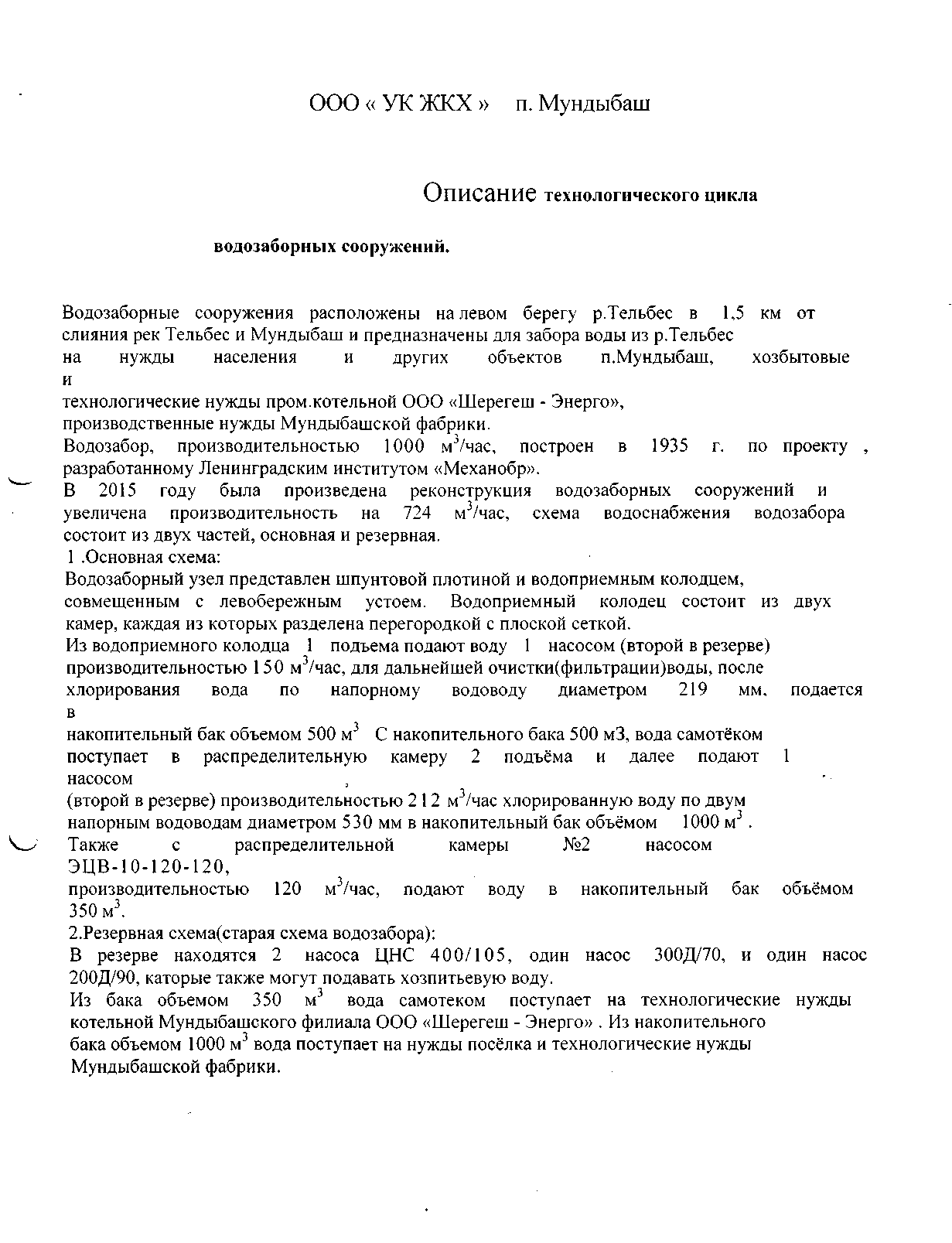 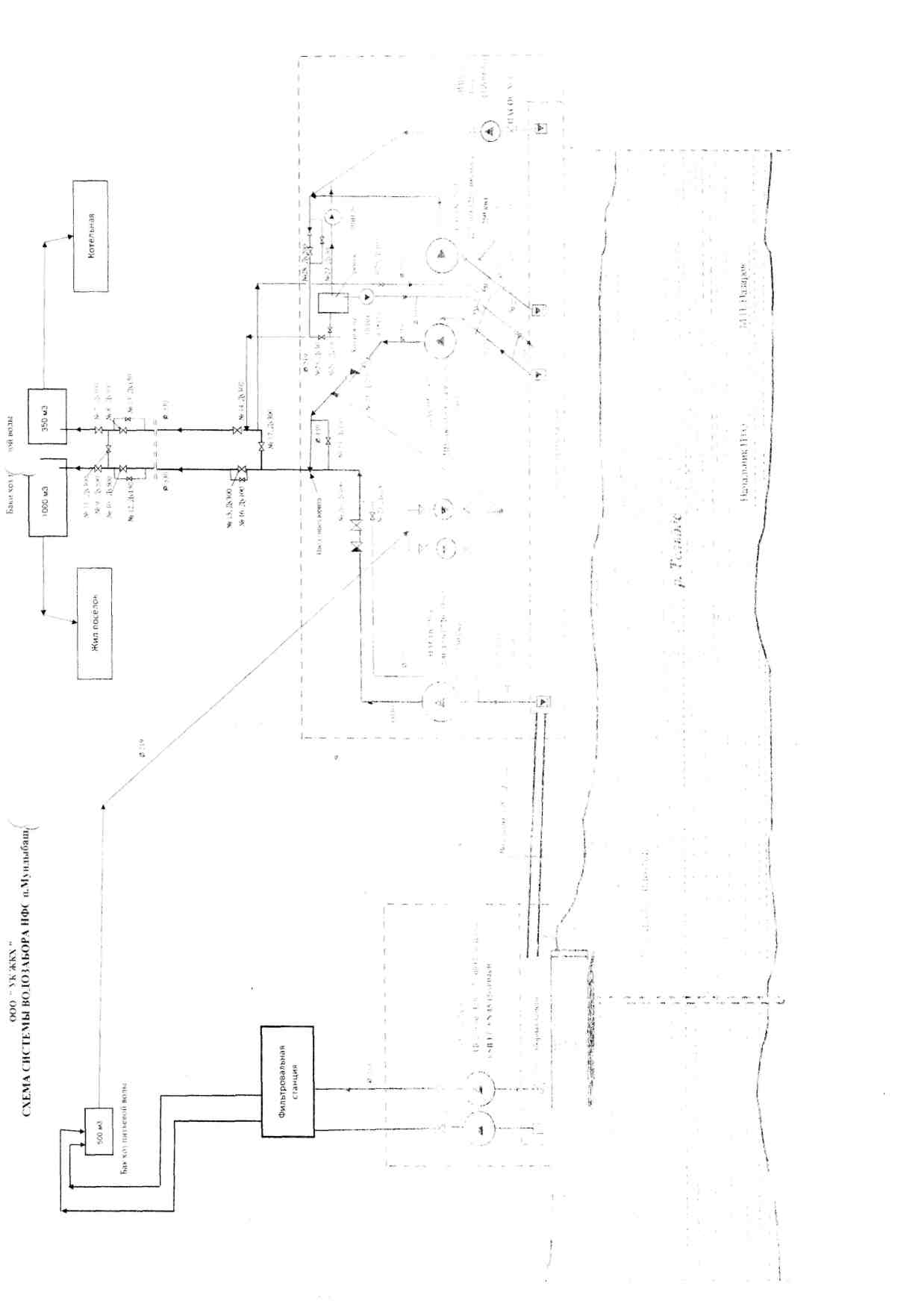 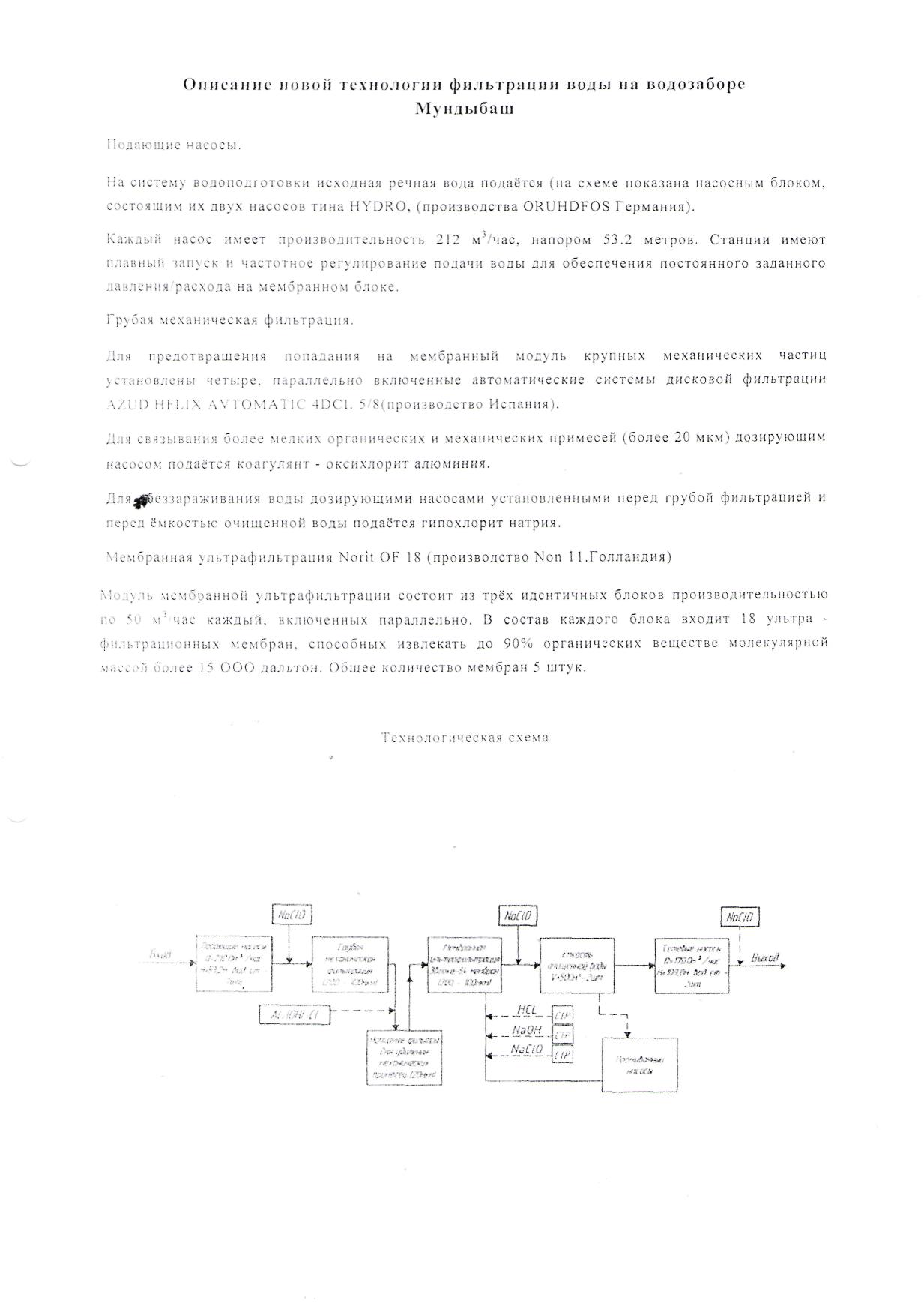 Технические характеристики мембраныВ процессе работы поверхность УФ мембран засоряется коллоидными субстанциями, органикой, бактериями или механическими примесями. Для того чтобы Восстановить работоспособность мембран, с определенной периодичностью или по степени их загрязнённости автоматически производятся их отмывки, состоящие из нескольких стадии.Все режимы промывки мембран полностью автоматизированы OP. klean - in-place, система химической отмывки!.Данный блок состоит из ёмкостей для приготовления и хранения химических растворов для обработки  мембран  и  двух  Дозирующих  насосов.   Химические  реагенты  дозируются  в промывочную воду. Промывка блоков производится поочерёдна. Химические реагенты для очисткиHCI - (уровень рН > 12) используется при высокой жёсткости питающей воды или при наличии коагулянтных загрязнений на самой мембране.NaOH - (уровень рН < 12) при наличии органических загрязнений в питающей воде НаСЮ (гипохлорит натрия) - в концентрации на уровне 0.05 - 0.2 г/л. в воде для обратной промывки приВысоком содержании органики и бактерий в питающей воде. Периодичность хин. промывок (и. соответственно, расход реагентов! определяется в процессе эксплуатации. Промывочный насосНасосная установка подаёт воду из ёмкости очищенной воды на ультрафильтрационные блоки, под давлением 2.2 bar. В промывочную воду блокам UP., периодически подаются химические растворы.ПАСПОРТ ТРУБОПРОВОДАНаименование предприятия: ООО «УК ЖКХ»Назначение трубопровода: Водоснабжение поселка МундыбашРабочая среда: вода___________________________________Рабочие параметры среды:Давление: до 6 кг/см²__________________________________Температура:_________________________________________ООО «УК ЖКХ»П.Мундыбаш участок НФСПеречень насосных агрегатов на участке НФСПАСПОРТ ТРУБОПРОВОДАНаименование предприятия: ООО «УК ЖКХ»Назначение трубопровода: Водоснабжение поселка МундыбашРабочая среда:	ВодаРабочие параметры среды:Давление	до 6 кг/см2Расчетные расходы соли и воды на собственные нужды Na-катионитных фильтров I и II ступеней в п. МундыбашКачество городской водопроводной воды в п. МундыбашNa-катионитные фильтры в п. МундыбашОборудование реагентного хозяйства в п.МундыбашОСНОВНЫЕ ПРОИЗВОДСТВЕННЫЕ ПОКАЗАТЕЛИсистемы водоснабжения хозпитьевой водой по ООО "УК ЖКХ"
	п.Мундыбаш	        Перечень потребителей по отпуску поды и приёма сточных вод п. Мундыбаш ООО "УК ЖКХ" Таштагольский район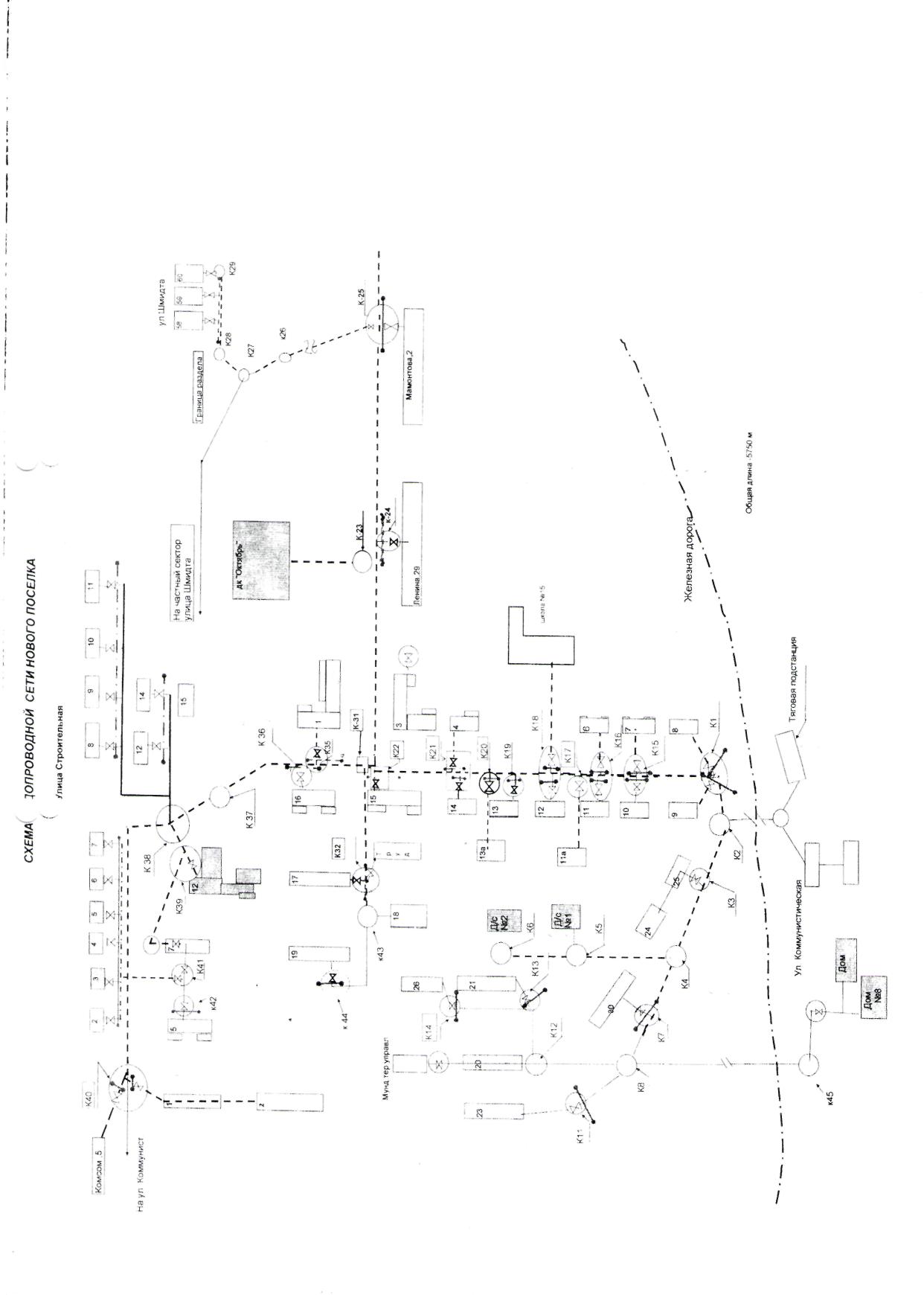 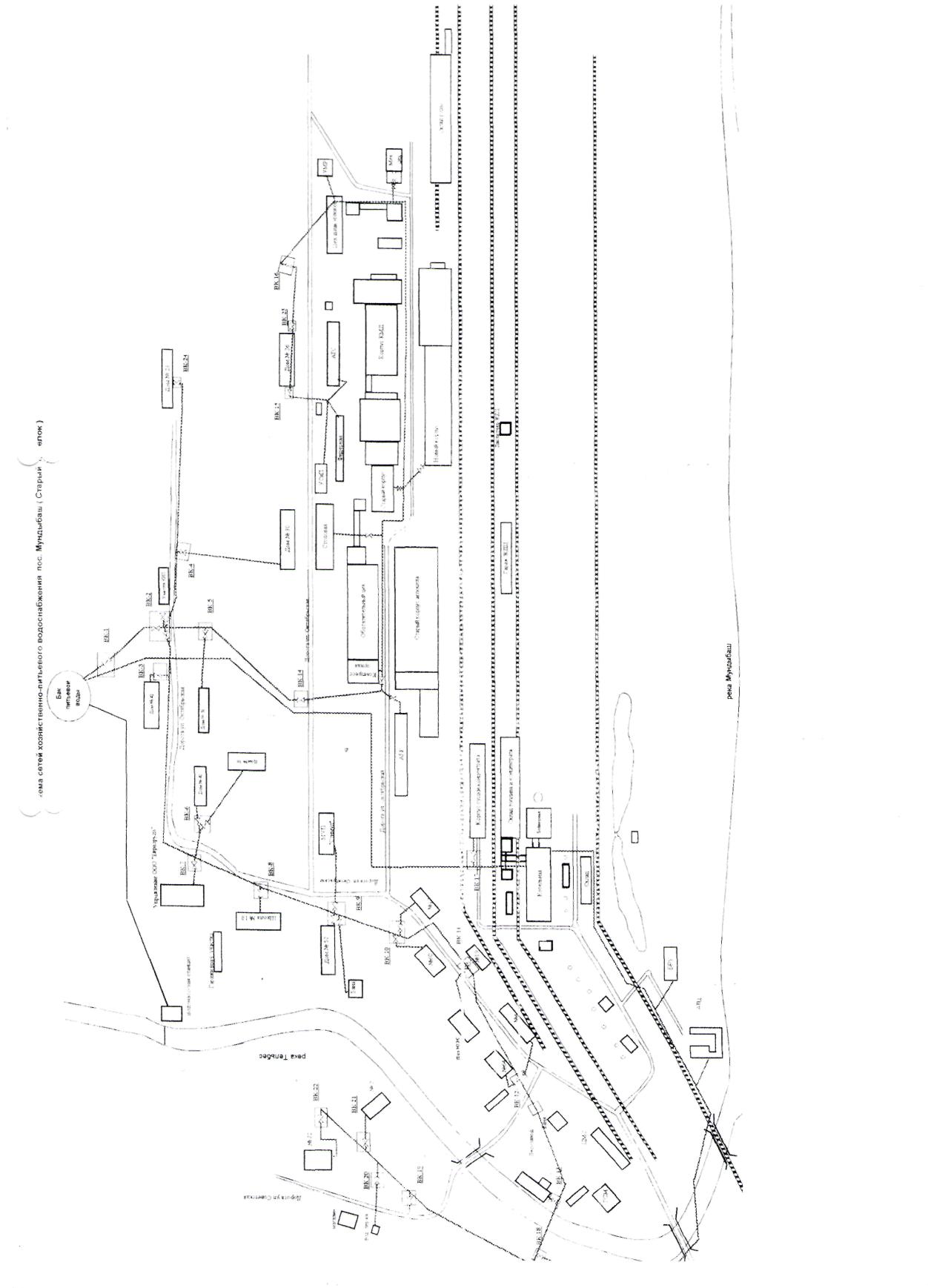 Баланс водоснабжения и потребления питьевой водып, МундыбашЦентрализованное водоснабжение осуществляется питьевой водойсоответствующего качества. Баланс централизованного водоснабжения представлен в таблицеБаланс питьевой воды	Выводы:- питьевая вода в водопроводе по микробиологическим и органолептическим показателям соответствует нормативу;- имеющихся мощностей системы водоснабжения достаточно для     качественного обеспечения потребителей водой надлежащего качества.Перечень потребителем по отпуску питьевой воды и. Мупдыбаш ООО "УК ЖКХ" Tannai ольский районНормативное потребление питьевой водыЦентрализованное водоснабжение осуществляется питьевой водойсоответствующего качества. Баланс централизованного водоснабжения представлен в таблицеБаланс питьевой воды	Направления развития централизованной системыводоснабженияПроектом предусматривается дальнейшее развитие централизованной системы водоснабжения населенного пункта. Схема предусматривает подачу воды на нужды хозяйственно-питьевого и противопожарного водоснабжения.Водоснабжение планируется осуществлять от существующих источников.Принципиальная схема водоснабжения остается прежней.Основным направлением развития централизованной системы водоснабжения является совершенствование существующей системы путем проведения капитальных ремонтов и реконструкции.Предложения по строительству реконструкции и модернизации объектов централизованных систем водоснабженияВ связи с большой изношенностью водопроводной системы в 2016 -2026г.г. рассматривается реализация мероприятий, направленных на сокращение потерь воды, исключение загрязнение воды в распределительных водопроводных сетях, снижение уровня износа, улучшение качества питьевого водоснабжения, строительство новых веток водопровода.Перечень мероприятий планируемых к освоению в период 2016 -2026г.г.:- Капитальный ремонт сетей и водозаборных сооружений.Экологические аспекты мероприятий по строительству и реконструкции объектов централизованной системыводоснабженияВсе мероприятия, направленные на улучшение качества питьевой воды, могут быть отнесены к мероприятиям по охране окружающей среды и здоровья населения. Эффект от внедрения данных мероприятий - улучшения здоровья и качества жизни граждан.Вредного воздействия на водный бассейн предлагаемых к новому строительству и реконструкции объектов централизованной системы водоснабжения при утилизации промывных вод нет.Вредного воздействия на окружающую среду при реализации мероприятий по снабжению и хранению химических реагентов, используемых в водоподготовке (хлор и др.) нет.Оценка потребности в капитальных вложениях в строительство, реконструкцию и модернизацию объектов централизованной системы водоснабжения.Перечень мероприятий и объемы инвестиций планируемых к освоению в период 2016-2026г.г. приведен в таблице.Перечень мероприятийВ 2017г. предусматривается перспектива развития объекта «Врата Горной Шории».	Для выполнения всех мероприятий связанных с водоснабжением данного объекта требуются денежные средства в размере 5 000 000 миллионов рублей.Характеристика электрооборудования насосной станции по ул.Григорьева                                                                                          ТаблицаХарактеристика насосного оборудования насосной станции по ул.ГригорьеваТаблицаХарактеристика скважины по ул.ГригорьеваТаблица	В 2017г. предусматривается перспектива развития объекта «Врата Горной Шории».	Для выполнения всех мероприятий связанных с водоснабжением данного объекта требуются денежные средства в размере 5 000 000 миллионов рублей.Для водоснабжения частного сектора по ул.Григорьева, ул.Подутесная, ул.Тельбесская используется насосная станция- год ввода в эксплуатацию 1963г., размером 3,5м.Х10,0м., высота 3,5м. в которой установлены два глубинных насоса ЭЦВ-6-16-75 производительностью 16м³/2. Один в работе, один в резерве. До бака РЧВ V=100м² проложен стальной трубопровод Ø 100мм. и протяженностью 370 км. С бака по расходному водопроводу Ø75мм. вода подается потребителям.Целевые показатели развития централизованной системы водоснабжения.	Основными направлениями развития централизованной системы водоснабжения являются – модернизация и обновление коммунальной инфраструктуры, снижение эксплуатационных затрат, устранение причин возникновения аварийных ситуаций, угрожающих жизнедеятельности человека, улучшение экологического состояния окружающей среды.	Развитие системы водоснабжения и водоотведения:	- повышение надежности водоснабжения и водоотведения;	- повышение экологической безопасности в населенных пунктах;	- обеспечение соответствия параметров качества питьевой воды установленным нормам СанПиН;	- снижение уровня потерь воды;	- сокращение эксплуатационных расходов на единицу продукции;	- обеспечение запаса мощности сооружений водоподготовки.	Развитие системы коммунальной инфраструктуры позволит обеспечить развитие жилищного строительства и создание благоприятной среды обитания.	Целевые показатели развития централизованной системы водоснабжения приведены в таблице.Перечень выявленных бесхозяйных объектов централизованной системы водоснабжения и перечень организаций, уполномоченных на их эксплуатацию.	По состоянию на 2016г. бесхозяйных объектов централизованной системы водоснабжения на территории Мундыбашского городского поселения Таштагольского района Кемеровской области не выявлено.	При выявлении бесхозяйных объектов централизованной системы водоснабжения в качестве организации, уполномоченной на эксплуатацию бесхозяйных объектов централизованной системы водоснабжения, предлагается определить организацию, в границах утвержденной зоны деятельности которой расположены вновь выявленные участки таких сетей.2.Схема водоотведенияООО « УК ЖКХ» п.Мундыбаш Описаниетехнологического цикла очистных сооружений хоз.бытовой канализации.Очистные сооружения биологической очистки хоз бытовых стоков, расположенные на окраине пос. Мундыбаш, осуществляют сброс сточных вод в р.Кондома, которая относится к водосборному бассейну р.Томь. Очистные сооружения рассчитаны на проектную мощность 4,8 тыс.м3/сут. и предназначены для очистки хоз.бытовых вод жилого фонда и пром.объектов. Очистные сооружения представляют собой сооружения биологической очистки на биофильтрах, дополненные ступенью доочистки на щебеночных фильтрах. Очистные сооружения построены в 1983 году.Сточные воды от промобъектов и жилых домов старого поселка собираются канализационной сетью, и поступают на станции перекачки №№ 2,3 от станции №3 напорной канализационной сетью, протяженностью  до станции перекачки подаются на станцию перекачки №4, затем насосами по напорной канализационной сети, протяженностью 2500м, подаются на станцию перекачки № 6, расположенную в новом поселке.Сточные воды от населения и организаций нового поселка собираются канализационной сетью и поступают на станцию перекачки стоков №6, откуда по напорному канализационному коллектору, протяженностью , насосами подаются на станции перекачки стоков №№8,10. Подача сточных вод на очистные сооружения от станции перекачки №10 производится по напорному трубопроводу диаметром , длиной .В технологическую схему сооружений биологической очистки входят:приемная камера;песколовки ( 2 шт. );двухярусные первичные отстойники ( 4 шт. );высоконагружаемые биофильтры;вторичные отстойники;насосно-фильтровальная станция доочистки стоков;резервуар очищенных и хоз.бытовых стоков;иловая площадка.На промплощадке очистных сооружений имеются:хлораторная;котельная;АБК.Сточные воды , по напорному трубопроводу от насосной станции, поступают в приемную камеру, затем сточная жидкость поступает в горизонтальные песколовки с круговым движением воды, где происходит оседание тяжелых минеральных загрязнений. Освобожденная от механических примесей сточная жидкость подается в приемную чашу первичных отстойников для очистки от взвешенных веществ. Осветленная вода подается на биофильтры, где происходи минерализация коллоидных и растворенных загрязнений, затем стоки подаются на вторичные отстойники для осаждения биомассы.Отстоенная вода из вторичных отстойников подается на барабанные сетки, затем на фильтры доочистки, откуда поступает в резервуар очищенных стоков, где смешивается с хлорированной водойи через слив- аэратор, по коллектору диаметром  сбрасывается в р.Кондома на расстоянии  от устья реки.Осадок из первичных отстойников подается на иловую площадку.Биологическая пленка, задержанная во вторичных отстойниках, промывочная вода фильтров, дренажная вода с иловой площадки отводится в приемную камеру.ООО «УК ЖКХ» П.МундыбашПеречень сооружений на УОС, согласно тех.регламенту000 "УК ЖКХ» п.Мундыбаш У ОСПеречень насосных агрегатов на очистных сооруженияхПАСПОРТ ТРУБОПРОВОДАНаименование предприятия: ООО «УК ЖКХ»
Назначение трубопровода: Канализация нового поселка
Рабочая среда:	КанализацияРабочие параметры среды:
Давление	до 2 кг/см«____»____________2016г.			Подпись главного инженера предприятияОСНОВНЫЕ ПРОИЗВОДСТВЕННЫЕ ПОКАЗАТЕЛИсистемы водоотведения по ООО "УК ЖКХ"
	п.Мундыбаш	Перечень потребителей по отпуску иолы и приёма сточных иол п. Мупдыбаш 000 "УК ЖКХ" Таштагольскин районБалансы сточных вод в системе водоотведенияБаланс стоков п.Мундыбаш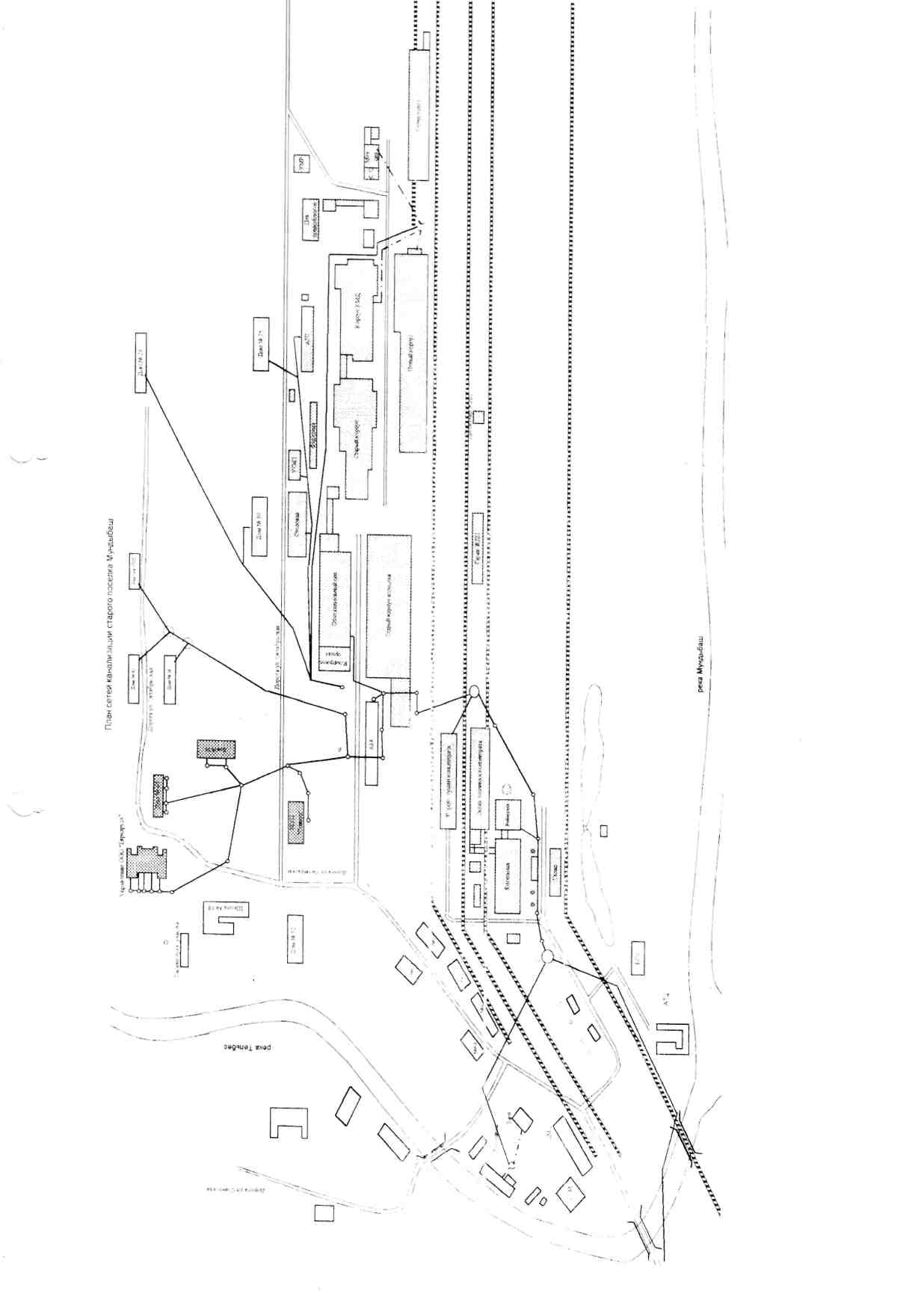 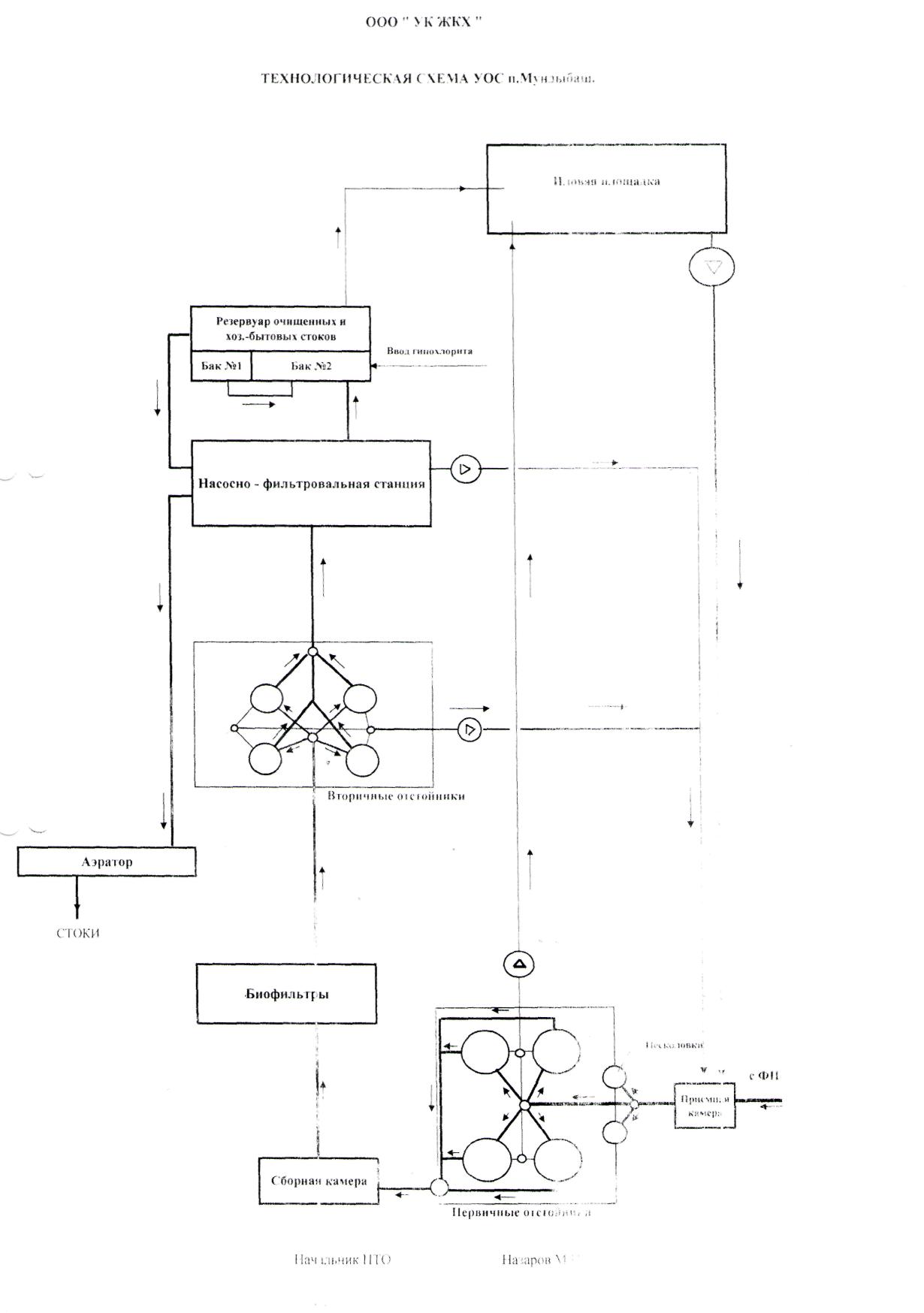 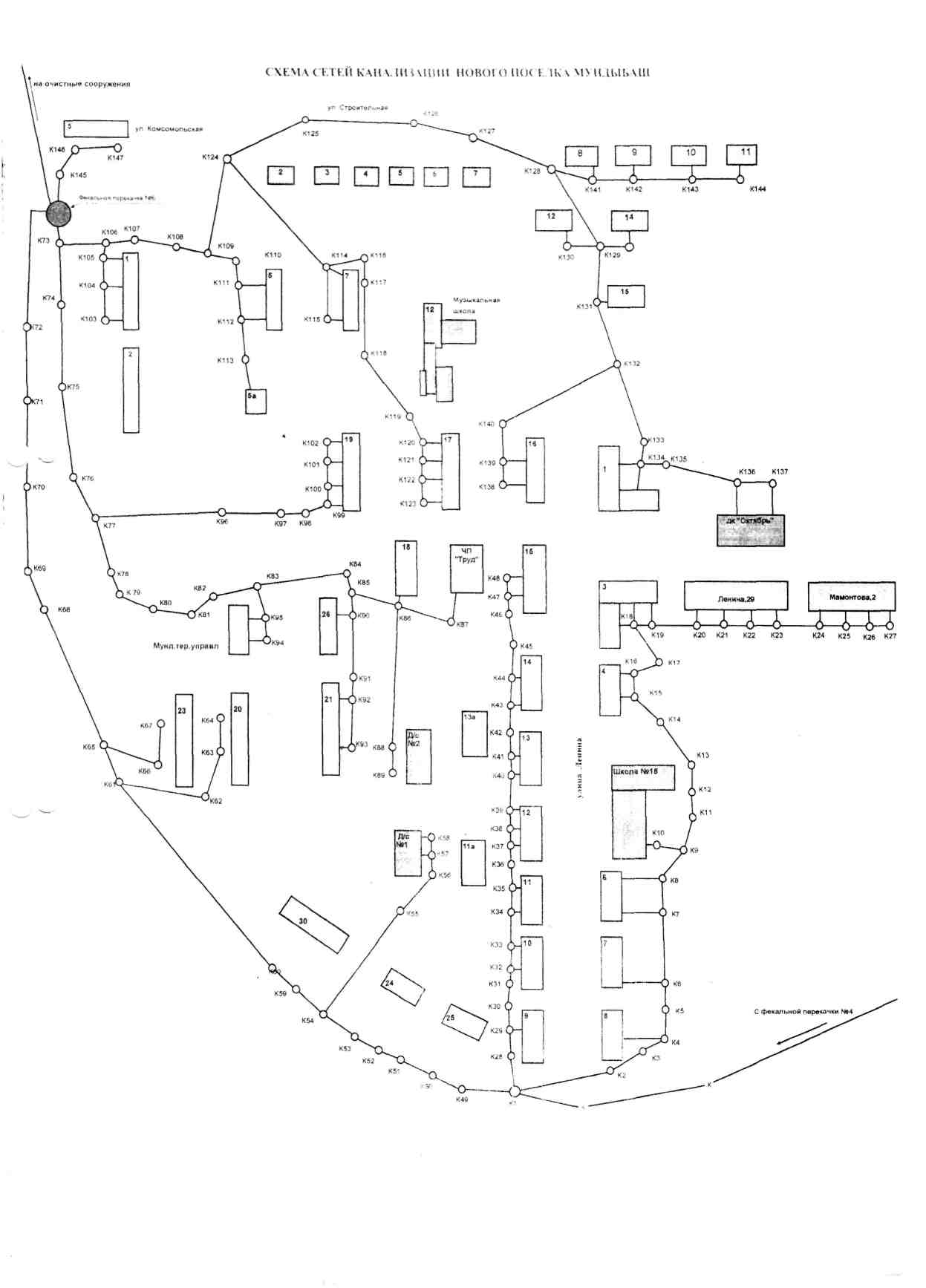 Выводы:схема канализации составлена с максимальным учетом рельефа местности;средний износ сетей водоотведения 75% и требуется капитальный ремонт отдельных участков;предприятия, сбрасывающие в канализацию недостаточно очищенные сточные воды, являются скрытыми загрязнителями, снижают эффективность очистных сооружений;требуется реконструкция и капитальный ремонт очистных сооружений, модернизация с применением новых технологий очистки.Перечень потребителей по приему сточных под п. Мундыбаш ООО "УК ЖКХ" Тащтагольскнй районПрогноз объема сточных водЗначительных изменений в балансе водоотведения в расчетный период, ближайшие 10 лет, не предвидится.Основным потребителем воды является население. Согласно динамике роста/падения численности населения наблюдается устойчивое сохранение количества потребителей. Перспективный баланс водоотведения на 2026г. представлен в таблице.Предложения по строительству, реконструкции и модернизации объектов централизованной системыводоотведенияВ связи с большой изношенностью системы водоотведения в 2016 -2026г.г. рассматривается реализация мероприятий, направленных на повышение эффективности деятельности.Перечень мероприятий планируемых к освоению в период 2016 -2026г.г.:-  проведение  капитальных  ремонтов  сетей  и  сооружений  системыводоотведения.Экологические аспекты мероприятий по строительству и реконструкции объектов централизованной системыводоотведенияВсе мероприятия, направленные на улучшение системы водоотведения, могут быть отнесены к мероприятиям по охране окружающей среды и здоровья населения. Эффект от внедрения данных мероприятий - улучшения здоровья и качества жизни граждан.Вредного воздействия на водный бассейн предлагаемых к новому строительству и реконструкции объектов централизованной системы водоотведения при утилизации промывных вод нет.Вредного воздействия на окружающую среду при реализации мероприятий по снабжению и хранению химических реагентов, используемых в водоподготовке (хлор и др.) нет.Оценка потребности в капитальных вложениях в строительство, реконструкцию и модернизацию объектов централизованной системы водоотведения.Перечень мероприятий и объемы инвестиций планируемых к освоению в период 2016-2026г.г. приведен в таблице.Перечень мероприятий	В 2017г. предусматривается перспектива развития объекта «Врата Горной Шории».	Для выполнения всех мероприятий связанных с водоотведением данного объекта требуются денежные средства в размере 5 000 000  рублей.Целевые показатели развития централизованной системы водоотведения.Основными направлениями развития централизованной системы водоотведения являются - модернизация и обновление коммунальной инфраструктуры, снижение эксплуатационных затрат, устранение причин возникновения аварийных ситуаций, угрожающих жизнедеятельности человека, улучшение экологического состояния окружающей среды.Развитие системы водоотведения:повышение надежности водоотведения;повышение экологической безопасности в населенных пунктах; -обеспечение   соответствия   параметров   качества   сточных	вод, (прошедших через очистные сооружения), установленным нормам ;сокращение эксплуатационных расходов на единицу продукции;обеспечение запаса мощности сооружений водоочистки.Развитие системы коммунальной инфраструктуры позволит обеспечить развитие жилищного строительства и создание благоприятной среды обитания.Целевые показатели развития централизованной системы водоотведения приведены в таблице.Перечень выявленных бесхозяйных объектов централизованнойсистемы водоотведения и перечень организаций,уполномоченных на их эксплуатацию.По состоянию на 2016г. бесхозяйных объектов централизованной системы водоотведения на территории Мундыбашского городского поселения Таштагольского района Кемеровской области не выявлено.При выявлении бесхозяйных объектов централизованной системы водоотведения в качестве организации, уполномоченной на эксплуатацию бесхозяйных объектов централизованной системы водоотведения, предлагается определить организацию, в границах утвержденной зоны деятельности которой расположены вновь выявленные участки таких сетей.Наименование Схемы водоснабжения и водоотведенияСхема водоснабжения и водоотведения территории Мундыбашского городского поселения Таштагольского муниципального района Кемеровской области, на 2016-2026 годаОснование для разработки СхемыФедеральный закон от 07.12.2011 года №416-ФЗ «О водоснабжении и водоотведении», Постановление Правительства Российской Федерации от 05.09.2013 года №782 «О схемах водоснабжения и водоотведения».ЗаказчикАдминистрация Мундыбашского городского поселения Таштагольского муниципального района Кемеровской области,Цели схемы-	обеспечение безопасности и
надёжности водоснабжения
водоотведения в соответствии с
требованиями технических
регламентов;-	соблюдение баланса экономических
интересов ресурсоснабжающей
организации и интересов потребителей;-	обеспечение недискриминационных и
стабильных условий осуществления
предпринимательской деятельности в
сфере водоснабжения и водоотведения.Сроки и этапы реализации Схемы2016-2026 годы№п/пИнформационная частьИнформационная часть1Название организацииэксплуатирующей инженерныесооружения системыцентрализованноговодоснабженияОбщество с ограниченной ответственностью «УК ЖКХ»2Название организацииэксплуатирующей инженерныесооружения системыцентрализованноговодоснабжениянет3Сформирован ли тариф дляоказания услуг по холодномуводоснабжению (да/нет)да4Сформирован ли тариф наподключение к системекоммунальной инфраструктуры(да/нет)нетССВВЮВЮЮЗЗСЗштиль652215181810627IIIIIIIVVVIVIIVIIIIXXXIXIIгод2,22,63,03,33,62,72,32,22,53,43,33,02,8№п/пНаименование показателейЕд.изм.Номер слояНомер слоя№п/пНаименование показателейЕд.изм.23123451.Влажность естественная%27,1-29,324,72.Объемный вес грунта природной влажностиг/куб.см1,89-1,881,933.Коэффициент пористости-0,790,744.Модуль деформациикг/кв.см70-1001005.Угол внутреннего тренияград.20-11236.сцеплениекг/кв.см0,5-0,250,35№п/пНаименование рекА,кв.кмh, кмQнаблюд.,куб.м/сНнаблюд.смНрасчетн,м/bВ-охраннаяЗона,мQрас,1%,куб.м/с1234567891.Р.Кондома2510140140062074420018912.Р.Мундыбаш1060985736277372006743.Р.Тельбес1200714514995862005394.руч.Буденный2,31,75--0,9(4)*5022,05.руч.Дзержинского0,811,70--0,6(18)*5010№п/пТерритории вграницах п.г.т.Средний уклон территории с уклоном в %Наличие ручьев и логовГлубина логовКатегория территорииОриентация склонов12345671.Правобережная часть р.Кондома212до 6мнеблагоприятнаяВ2.Левобережная часть р.Мундыбаш742 ручья i-41%более 6мособо неблагоприятная2.Левобережная часть р.Мундыбаш22-412 ручья i-41%особо неблагоприятная2.Левобережная часть р.Мундыбаш162 ручья i-41%неблагоприятнаяС, СВ3.Правобережная часть р.Мундыбаш411 логдо 10мособо неблагоприятнаяЮ, ЮЗ3.Правобережная часть р.Мундыбаш16неблагоприятная4.Левобережная часть р.Тельбес100особо неблагоприятнаяЮ4.Левобережная часть р.Тельбес50особо неблагоприятная5.Правобережная часть р.ТельбеспромзонаС№п/пНаименование категорий земельКол-во, га1231.Общая площадь территории в границах п.г.т.Мундыбаш, в том числе:2577,72.Земли, занятые жилой застройкой, в т.ч.369,6многоквартирной74,5индивидуальной295,13.Земли, занятые общественно-деловой застройкой3,11234.Земли производственной зоны, вт.ч.88,4промплощадки88,4горный отвод-отвалы-коммунально-складские-5.Земли инженерно-транспортной инфраструктуры:146,5железные дороги47,1автодороги99,46.Земли сельхозназначения3407.Земли лесного фонда62,28.Земли рекреационных зон630,09.Земли, под объектами специального назначения (кладбища, свалки)11,9710.Земли режимных объектов-11.Иные территории-Водные объекты168Санитарно-защитные зоны549,2Зеленые насаждения общего пользования12,8Улицы, проезды, площадки56,37Прочие территории24,33Рекультивированные территории-Горный отвод-№п/пНаименованиеЕдиницы измеренияКол-во12341.Общая территория п.г.т.Мундыбашга2577,7в том числе:- санитарно-защитные зоны предприятий и объектовга549,2- территории объектов трансортага146,5- охранные зоны рек и водоемовга563,2- залегание полезных ископаемыхга6,0- территории склонов и неблагоприятных и особо неблагоприятных для застройкига2157,6НаименованиеМестоположениеГод установкиСобственникСостояниеСкульптура В.И.Ленинап.г.т. Мундыбаш, около Аглофабрики1970Администрация Аглофабрикиудовлетв.Мемориал воинам-землякам, павшим в 1941-1945г.г.п.г.т. Мундыбаш, сквер у клуба «Октябрь» 1965Администрация п.г.т. Мундыбашудовлетв.Обелиск воинам-ученикам шк.№95, павшим в 1941-1945г.г.п.г.т. Мундыбаш, у школы №951965Администрация школы №95удовлетв.Мемориал «Слава Труду»п.г.т. Мундыбаш, центр.площадь1966Администрация школы №95удовлетв.ГодыНаселение-всего, тыс.чел. в %в т.ч. по возрастным группамв т.ч. по возрастным группамв т.ч. по возрастным группамГодыНаселение-всего, тыс.чел. в %моложе трудоспособноготрудоспособного возрастастарше трудоспособного12345перепись19797,48/100,01,65/22,054,27/57,061,56/20,8919896,96/100,01,59/22,83,64/52,341,73/24,8620025,998/100,01,099/18,33,513/58,61,386/23,1На 01.01.20075,69/100,00,90/15,823,54/62,211,25/21,9720085,71/100,00,94/16,463,53/61,821,24/21,7220095,72/100,00,97/16,963,52/61,541,23/21,50Площадь мембраны (м2)55Производительность (м2/ч)2-5Материал корпусаПВХ/ABSИзолирующий материалЭпоксидная смолаВходная трубкаVICTAULIC2'Выходная трубка (очищенная вода)VICTAULIC2"Выходная трубка (концентрат)VICTAULIC2'Рабочий режим'изнутри-наружуДиаметр мембраны (мм /миль)0.8Длина модулямембраны (мм /дюйм)1537.5Тип модуляAquaflex HPНаружный диаметр и толщина стенки трубы,ммОбозначение участков на схеме трубопроводаДлина труб,мНовый поселокØ 219 мм σ = 8мм1.От бака 350 м³ до К-252.К-25 – К-222670Ø 159 мм σ = 6мм1.К-22 –К-12.К-1 – К-43.К-4 – К-84.К-11 – К-135.К-22 – К-381150Ø 108 мм σ = 3,5мм1.К-8 - К-112.К-4 – К-63.К-31 – К-344.К-38 – К-40590Ø 89 мм σ = 3мм1.К-38 – К-4280Ø 63 мм σ = 2,5мм1.К-38 до напорной арматуры на дома ул.Строительная с №8 до №142.К-41 – К41а3.К-25 – К-291260Старый поселокØ 200 мм σ = 8мм1.От водонасосной до бака 350м³2.От бака 350м³ до ВК-13.ВК-1 – ВК-14604Ø 150 мм σ = 6мм1.ВК-4 – ВК-242.ВК-2 – ВК-73.ВК-7 – ВК-94.ВК-9 – ВК-125.ВК-12 – ВК-181060Ø 133 мм σ = 3,5мм1.ВК-18 – ВК-22440Ø 63 мм σ = 3мм1.ВК-20 – водяная перекачка ул.Советская112Наименование объектаМарка агрегатаТип эл.двигателяНасосная питьевой воды ул.СоветскаяНасос №1СД 160/454АМ 22/1500/04кВНасосная питьевой воды ул.СоветскаяНасос №2СД 160/45ВРП22/3000/04кВНасосная питьевой воды ул.ЛенинаНасос №1 ЦНС 180/170АМ 55/1000/04кВНасосная питьевой воды ул.ЛенинаНасос №2 ЦНС 180/170АМ 55/1000/04кВВодозаборВодонасосная станцияНасос №1 200/Д90ВА02-450М250/1500/6кВВодонасосная станцияНасос №2 ETN200/110 100-080-3150 (2-подъем)KSB 90/3000/04кВВодонасосная станцияНасос №2АETN200/110 100-080-3150 (2-подъем)KSB 90/3000/04кВВодонасосная станцияНасос №3 ЦН400-105А4-200/1500/6кВВодонасосная станцияНасос №4 ЦН400-105ВАО2-315М250/1500/04кВВодонасосная станцияНасос №5 ЭЦВ 10 120/120Спец.55/3000/04кВВодонасосная станцияНасос №1(гораз.дрен.)А71-4 20/1500/04кВВодонасосная станцияНасос №2 (гораз.дрен.)А71-4 20/1500/04кВВодонасосная станцияНасос №3 (верт.)ПРВП 63/22,54АМ11/1500Фильтровальная станцияНасос №1 ЕТВ 270/40 150-125-400(1-подъем)KSB EC/EN45/1500/04rВФильтровальная станцияНасос №2 ЕТВ 270/40150-1254СО (1-подъем)KSB EC/EN45/EN45/1500/04кВФЕКАЛЬНЫЕ ПЕРЕКАЧКИФ/П №2Насос №1 СД 160/454АМ30/1500/04кВФ/П №2Насос №2 Ф-42Ф/П №3Насос №1ФГ 144 10,5(5Ф-12)ВАО 10/1000/0,4кВФ/П №3Насос №2 ФГ 144 10,5ВАО 10/1000/0,4кВФП №4Насос №1ФГ 144/46А200М4 37/1500/04кВФП №4Насос №2ФГ 144/464АМ40/1500/04кВФП №4Наружный диаметр и толщина стенки трубы, ммОбозначение участков на схеме трубопроводаДлина труб, м0 530 мм ст= 12 ммОт водонасосной станции до бака 350 м35600 430 мм а = 10 ммОт бака 350 м3 до ВКТ - 24500 273 мм а = 8 ммВКТ - 2 - котельная1500 219 мм g = 6 ммВКТ - 2 - котельная150№ п/пНаименованиеНаименованиеNa-кат.ф. I ст.Na-кат.ф.IIст.1Диаметр фильтра, мДиаметр фильтра, м1,41,42Высота слоя катионита, мВысота слоя катионита, м1,81,83Тип катионитаТип катионитаКУ2-8КУ 2-84Количество фильтров, шт.Количество фильтров, шт.325Количество одновременно работающих фильтров, шт.Количество одновременно работающих фильтров, шт.116Концентрация рабочего раствора поваренной соли, %Концентрация рабочего раствора поваренной соли, %7-87-87Расход воды на взрыхление, mjРасход воды на взрыхление, mj668Расход воды на приготовление регенерационного раствора, м3Расход воды на приготовление регенерационного раствора, м31,21,79Расход воды на отмывку, мРасход воды на отмывку, м18,518,510Суммарный расход воды на одну регенерацию, мСуммарный расход воды на одну регенерацию, м25,726,211Годовое количество регенераций, рег/годотопит, период79/704/312Суммарное годовое количество регенераций, рег/годСуммарное годовое количество регенераций, рег/год83/7383/7 3№п/пНаименование показателейЗначение показателей1Адресул. Ленина2Тип (подающая/обратная)Труба диаметром 219 мм3Марка насосовЦНС 180/1704Кол-во насосов, шт.25Расход, мЗ/час906Давление на входе, м.вод. ст.47Давление на выходе, м. вод.ст.98Схема присоединения насосов к магистральным трубопроводамПоказатель качестваЕд. измеренияКоличествоЖесткость общаямг-экв/дм0,7 - 2,3Щелочность (Жкарб)мг-экв/дм31,6-2,1Железо Fe2+мг/дм30,3Содержание взвешенных веществмг/дм35,0рН-7,1-7,5№ п/пТип КатионитаДиаметр фильтра,ммВысота загрузки,мNa-катионитные фильтры I ступениNa-катионитные фильтры I ступени1КУ2-814001,823Na-катионитные фильтры II ступениNa-катионитные фильтры II ступени4КУ2-814001,5№ п/пНаименованиеКол-во, шт.ТипХарактеристика1Бункер мокрого хранения соли1100 м32Механический фильтр солиД - 1400 мм, Н= 1,0 м3Бак-мерник раствора соли14,8 м34Насос солевого раствора,    25Насос взрыхления2ЦНС 38/88; ЦНС 60/88№ п/пНаименование показателейЕд. изм.Норматив*Факт2015 годаФакт 3 месяца 2016 годПрогноз 2016 годПлан2017 год123456781Суммарная протяженность сетикм29,0029,0029,0029,0029,002Количество отдельно стоящих насосных станцийшт.222223Производственная мощность подъема воды *т. м³3.1.в суткит. м³11,5011,5011,5011,5011,503.2.в годт. м³4222,304222,301035,004222,304222,304Пропускная способность очистных сооружений*т. м³4.1.в суткит.м³3,63,63,63,63,64.2.в годт.м³13141314324131413145Производственная мощность сети *т. м³5.1.в суткит. м319,8019,8019,8019,8019,80в год3 т. м7227,007227,001782,007227,007227,006Поднято воды, всегот.м³.1049,542178,5931049,5421049,5427Получено со стороны-----8Пропущено очистными сооружениямит. м³-1044,87178,441044,871044,879Использовано на собственные нуждыт. м³-4,6740,1534,6744,67410Подано в сетьт. м-1044,868178,441044,8681044,8711Неучтенные расходыт. м³-55,7233,2855,7255,7212Реализовано воды, всегот.мЗ-989,150145,163989,150989,15012в т. ч. населениют. м³-161,38337,295165,784153,93213Численность работающих, всего  Из них:чел.202020202013,1.Основного технологического персонала, в т.ч.чел.181818181813,1.- очисткичел.3333313,1.- ремонтных рабочихчел.4444413,1.- подъемачел.101010101013.2Цехового персоналачел.I111113.3.Административного управленческого персоналачел.22222Балансовая стоимость основных производственных фондовмлн. руб.-----15Износ основных фондов%-----16Расход электроэнергии на 1 м   поднятой водыкВт-ч-2.222,231,732,6217Численность работников на 1 км сетейчел.0,620,620,620,620,6218Численность работников чел/1 тыс. обслуживаемых жителейчел.№ п/пПотребители№ договорап. Мундыбашп. Мундыбашп. МундыбашБюджетные организаци, в том числе:Бюджетные организаци, в том числе:1Администрация Мундыбашского городского поселенияКонтракт 1-М2Отдел МВД России по Таштагольскому районуКонтракт 33МБУЗ "Таштагольская Центральная районная больница"Контракт 4-М4Мунии.бюджетное учреждение культ. "Централизованная клубная система" ДК "Октябрь"65МВУ ДО "ШИ № 8 имени 11.Л. Капишникова"12-М<sМБОУ "Средняя общеобразовательная школа №15"контракт 2-М1МКОУ "Основная общеобразовательная школа №18"3-М8МКОУ "Основная общеобразовательная школа № 95"4-М9МБДОУ "Детский сад № 25 Ромашка"Контракт 5-М10МКУ «ЦСО граждан пожилого возрастай инвалидов Мундыбашского ГП»10-М11Управление по обеспечению деятельности мировых судей в КО812Управление ФМС России по Кемеровской областиКонтракт 913ГБУ КО   "Таштагольская СББЖ"714ГКУ КО "Агентство по защите населения и территории КО"контракт 2-83/1315МБУ "Спортивный комплекс "Дельфин" - Катокконтракт 12Население:Прочие потребители, в том числе:Прочие потребители, в том числе:16ООО "10КЭК" (Мундыбаш)договор № 2/87 В17ОАО "МРСК Сибири"-Кузбассэнерго-РЭС"17-М18ООО "Мария-Ра"18-М19Новок.отд.Кем.отд.Х» 8615 ОАО "Сбербанк России"19-М20ООО "Система Чибис"20- М21МОПП "Стимул"21 -М22ООО "Тринити"22 - М23МУП "УРЖК"13924ОАО «РЖД»23 - М25ООО "Хозтовары"24 - М26МУП "Фармация" г. Гаштагола25-М27ФГТ ВО ЖДТ России26- М28ФГУП "Почта России"27- М29МРО "Церковь на камне"28-М30Антропова СВ. И1163 -М31Арапова С.В. ИИ29 - М32Баетрыгин, ИИ30- М33Беляев А .Г. ИП31-М34Беляева ИП32-М35Вавилов А.А.ИП33 - М36Витовский Г.А.ИП34 - М37Дешевых Т.И. ИП35-М38Кимпиян 11.И. ИП36 - М39Климакоиа М.Г.,ИП37-М40Клюков Е.Д. ИП38-М41Кострыкин Е.Д. ИП39 - М42Крикунова Е.А.ИП40 - М43Кузнецова Г.А. ИП41-М44Лавров А.В. ФЛ34 - М45Лузгииа И.А. ИП42- М46Николае» А.В.ФЛ43 -М47Николаева Л.В. ИП44 - М48Парамонова И.А. ИП45 - М49Пастухов М.В. ИП46 - М50Петухова, маг. ИП47-М51Рослякова М.Я. ИП48-М52Фслорко С.В ИП49-М53Хмеловец И.П. ИП50 - М54Шакирова Л.С, ИП51-М55ШапловаТ.А. ИП52-М56Якимова Е.В. ИП53 - М  57Генемаи В.А. ИП54 - М  58Генеман В.А. ИП55- М  59Глухова А.В. ФЛ61-М№п/пНаименование показателейЕд.изм.Факт 2015 годПлан 2016 год1Суммарная протяженность сетикм29292Количество отдельно стоящих насосных станцийшт.223Производственная мощность подъема водыт.м33.1в суткит.м311,511,53.2в годт.м34222,34222,34Пропускная способность очистных сооруженийт.м34.1в суткит.м33,63,64.2в годт.м31,3141,3145Производственная мощность сетит.м35.1в суткит.м319,819,85.2в годт.м37,2277,2276Поднято воды, всегот.м31049,5421049,5427Получено со стороныт.м38Пропущено очистными сооружениямит.м31049,5371049,5379Использовано на собственные нуждыт.м34,6744,67410Подано в сетьт.м31049,5371049,53711Неучтенные расходыт.м3160,387160,38712Реализовано воды, всегот.м3889,150889,15012.1в т.ч. населениют.м3161,382161,38212.2Горнорудные предприятият.м312.3Бюджетные организациит.м34,7004,70012.4Прочиет.м3636,726636,72612.5Нужды собственных участковт.м3160,387160,391№ п/п№ п/пПотребителиПотребители№ договора№ договорасроксрокВодопотрсблениеВодопотрсбление№ п/п№ п/пПотребителиПотребители№ договора№ договорадействиядоговорадействиядоговорахвсхвси. Мупдыбаши. Мупдыбаши. Мупдыбаши. Мупдыбаши. Мупдыбаши. Мупдыбаши. Мупдыбаши. Мупдыбаши. Мупдыбаши. МупдыбашБюджетные организаци, в том числе:Бюджетные организаци, в том числе:Бюджетные организаци, в том числе:Бюджетные организаци, в том числе:7 656,497 656,4911Администрация Мундыбашского городского поселенияАдминистрация Мундыбашского городского поселенияКонтракт1-МКонтракт1-М01.01.201601.01.201678,4078,4022Отдел МВД России по Таштагольскому районуОтдел МВД России по Таштагольскому районуКонтракт JКонтракт J01.01.201601.01.201617,0617,06-1 j-1 jМБУЗ "Таштагольская Центральная районная больница"МБУЗ "Таштагольская Центральная районная больница"Контракт 4-МКонтракт 4-М01.01.201601.01.2016347,28347,2844Муниц.бюджетное учреждение культ. "Централизованная клубная система" ДК "Октябрь"Муниц.бюджетное учреждение культ. "Централизованная клубная система" ДК "Октябрь"6618.01.201618.01.2016189,00189,0055МБУ ДО "11 [И № 8 имени II.А. Капишникова"МБУ ДО "11 [И № 8 имени II.А. Капишникова"12-М12-М31.12.201531.12.2015178,57178,57МБОУ "Средняя общеобразовательная школа №15"МБОУ "Средняя общеобразовательная школа №15"контракт2-Мконтракт2-М01.01.201601.01.20161 096,701 096,7077МВОУ "Основная общеобразовательная школа №18"МВОУ "Основная общеобразовательная школа №18"3-М3-М01.01.201601.01.2016335,34335,3488МКОУ "Основная общеобразовательная школа № 95"МКОУ "Основная общеобразовательная школа № 95"4-М4-М01.01.201601.01.2016650,72650,7299МБДОУ "Детский сад № 25 Ромашка"МБДОУ "Детский сад № 25 Ромашка"Контракт 5-МКонтракт 5-М01.01.201601.01.20164 440,144 440,141010МКУ «ЦСО граждан пожилого возрастай инвалидов Мундыбашского ГП»МКУ «ЦСО граждан пожилого возрастай инвалидов Мундыбашского ГП»10-М10-М01.01.201601.01.201628,9028,901111Управление по обеспечению деятельности мировых судей в КОУправление по обеспечению деятельности мировых судей в КО8801.01.201601.01.201631,3731,371212Управление ФМС России по Кемеровской областиУправление ФМС России по Кемеровской областиКонтракт 9Контракт 901.01.201601.01.20162,222,221313ГБУ КО   "Таштагольская СББЖ"ГБУ КО   "Таштагольская СББЖ"7701.01.201601.01.20163,463,461414ГКУ КО "Агентство но защите населения и территории КО"ГКУ КО "Агентство но защите населения и территории КО"контракт2-83/Вконтракт2-83/В01.01.201601.01.2016188,93188,931515МБУ "Спортивный комплекс "Дельфин" - КатокМБУ "Спортивный комплекс "Дельфин" - КатокКонтракт 12Контракт 1218.02.201618.02.201668,4068,40Население:Население:153 500,00153 500,00Прочие потребители, в том числе:Прочие потребители, в том числе:Прочие потребители, в том числе:Прочие потребители, в том числе:449 751,88449 751,881616ООО "ЮКЭК" (Мупдыбаш)ООО "ЮКЭК" (Мупдыбаш)до го пор№ 2/87 Вдо го пор№ 2/87 В01.01.201201.01.2012433 629,84433 629,841717ОАО "МРСК Сибири"-Кузбассэнерго-РЭС"ОАО "МРСК Сибири"-Кузбассэнерго-РЭС"17- М17- М01.07.201401.07.2014137,64137,641818ООО "Мария-Ра"ООО "Мария-Ра"1 8 - М1 8 - М01.07.201401.07.2014470,58470,581919Новок.отд.Кем.отд.№ 8615 ОАО "Сбербанк России"Новок.отд.Кем.отд.№ 8615 ОАО "Сбербанк России"19-М19-М01.07.201401.07.20147,707,702020ООО "Система Чибис"ООО "Система Чибис"20 - М20 - М01.07.201401.07.2014671,01671,012121МОПП "Стимул"МОПП "Стимул"21-М21-М01.07.201401.07.20141 098,261 098,262222ООО "Трнпити"ООО "Трнпити"22 -М22 -М01.07.201401.07.201429,3329,332323МУП "УРЖК"МУП "УРЖК"13913901.07.201501.07.20152,552,552424ОАО «РЖД»ОАО «РЖД»23 - М23 - М01.07.201401.07.20141 1 623,531 1 623,532525ООО "Хозтовары"ООО "Хозтовары"24 -М24 -М01.07.201401.07.20148,718,712626МУП "Фармация" г.ТаштаголаМУП "Фармация" г.Таштагола25 - М25 - М01.07.201401.07.20148,768,762727ФГТ ПО ЖДТ РоссииФГТ ПО ЖДТ России26 - М26 - М01.07.201401.07.2014269,37269,372828ФГУП "Почта России"ФГУП "Почта России"27 - М27 - М01.07.201401.07.201427,8927,892929МРО "Церковь на камне"МРО "Церковь на камне"28-М28-М01.07.201401.07.201410,7610,763030Антропова СВ. ИПАнтропова СВ. ИП63 -М63 -М14.08.201514.08.20159,139,133131Арапова СВ. ИПАрапова СВ. ИП29 - М29 - М01.07.201401.07.20143,953,953232Бастрыгии, ИПБастрыгии, ИП30 - М30 - М01.07.201401.07.20143,293,293333Беляев А .Г. ИПБеляев А .Г. ИП31 - М31 - М01.07.201401.07.20147,347,3434Беляева ИПБеляева ИП32- М32- М01.07.201401.07.20145,845,8435Вавилов А.А.ИПВавилов А.А.ИП33 - М33 - М01.07.201401.07.2014150,31150,3136Витовский Г.А.ИПВитовский Г.А.ИП34 - М34 - М01.07.201401.07.20143,293,2937Дешевых Т.И. ИПДешевых Т.И. ИП35-М35-М01.07.201401.07.201412,0512,0538Кимпиян П.И. ИПКимпиян П.И. ИП36 - М36 - М01.07.201401.07.201498,5998,5939Климакова М.Г.,ИПКлимакова М.Г.,ИП37 - М37 - М01.07.201401.07.20143,293,2940Клюков Е.Д. ИПКлюков Е.Д. ИП38 - М38 - М01.07.201401.07.2014148,96148,9641Кострыкин Е.Д. И11Кострыкин Е.Д. И1139- М39- М01.07.201401.07.2014270,00270,0042Крикуиова Е.А.ИПКрикуиова Е.А.ИП40- М40- М01.07.201401.07.201430,3930,3943Кузнецова Г.А. ИПКузнецова Г.А. ИП41-М41-М01.07.201401.07.2014362,92362,9244Лавров А.В. ФЛЛавров А.В. ФЛ34 - М34 - М01.10.201501.10.20155,845,8445ЛузгинаИ.А. ИПЛузгинаИ.А. ИП42-М42-М01.07.201401.07.20146,716,7146Николаев А.В.ФЛНиколаев А.В.ФЛ43 -М43 -М01.07.201401.07.2014316,64316,6447Николаева Л.В. ИПНиколаева Л.В. ИП44-М44-М01.07.201401.07.20145,735,7348Парамонова И.А. ИППарамонова И.А. ИП45 - М45 - М01.07.201401.07.201470,2770,2749Пастухов MB. ИП   Пастухов MB. ИП   46- М46- М01.07.201401.07.20146,326,3250Петухова, маг. ИППетухова, маг. ИП47 - М47 - М01.07.201401.07.20146,936,9351Рослякова М.Я. ИПРослякова М.Я. ИП48 - М48 - М01.07.201401.07.20141,051,0552ФелоркоС.В ИПФелоркоС.В ИП49 - М49 - М01.07.201401.07.201466,9366,9353ХмеловецИ.Н, ИПХмеловецИ.Н, ИП50- М50- М01.07.201401.07.20142,652,6554Шакирова Л.С., ИПШакирова Л.С., ИП51-М51-М01.07.201401.07.201410,2110,2155ШапловаТ.А. ИПШапловаТ.А. ИП52-М52-М01.07.201401.07.201440,4040,4056Якимова Е.В. ИПЯкимова Е.В. ИП53 - М53 - М01.07.201401.07.201432,8132,8157Генемап В.А. ИПГенемап В.А. ИП54 - М54 - М01.07.201401.07.201467,5367,53  58Геиеман НА. ИПГеиеман НА. ИП55 -М55 -М01.07.201401.07.20143,293,2959     |ГлухоиаА.В. ФЛ59     |ГлухоиаА.В. ФЛ59     |ГлухоиаА.В. ФЛ61-М61-М01.01.201501.01.20153,293,29Всего  реализация Мундыбаш:Всего  реализация Мундыбаш:Всего  реализация Мундыбаш:Всего  реализация Мундыбаш:Всего  реализация Мундыбаш:Всего  реализация Мундыбаш:Всего  реализация Мундыбаш:610 908,37610 908,37№п/пНаименование показателейЕд. изм.План 2016 год1Суммарная протяжённость сетикм292Количество отдельно стоящих насосных станцийшт.23Производственная мощность подъёма водыт.м³3.1в суткит.м³11,53.2в годт.м³4222,34Пропускная способность очистных сооруженийт.м³4.1в суткит.м³т.м3,64.2в годт.м31,3145Производственная мощность сетит.м35.1в суткит.м319,85.2в годт.м³7,2276Поднято воды, всегот.м³1049,5427Получено со стороныт.м38Пропущено очистными сооружениямит.м³1049,5379Использовано на собственные нуждыт.м³4,67410Подано в сетьт.м31049,54211Неучтённые расходыт.м³т.м160,38712Реализовано воды, всегот.м889,15012.1в т. ч. населениют.м³т.м161,38212.2Горнорудные предприятият.м³12.3Бюджетные организациит.м³т.м4,70012.4Прочиет.м³636,72612.5Нужды собственных участковт.м³160,391№п/пНаименование мероприятийВсегоОбъемы инвестиций по годам тыс.руб.Объемы инвестиций по годам тыс.руб.Объемы инвестиций по годам тыс.руб.Объемы инвестиций по годам тыс.руб.№п/пНаименование мероприятийВсего2016201720182019-20261Проведение капитальных ремонтов сетей и сооружений системы водоснабжения79 5001 5004 0004 00070 000Итого79 5001 5004 0004 00070 000№п/пНаименованиеМощностьКоличество1Эл.нагреватель6 кВт22Эл.лебедка5 кВт1№п/пНаименованиеМощностьКол-во кВтКоличество1Насос ЭЦВ-6-16-7516м³5,5кВт1  в работе2Насос ЭЦВ-6-16-7516м³5,5кВт1 в резерве№п/пНаименованиеХарактеристикаГод поставкиКоличество1Скважина25 мØ150 мм196312Скважина12,0Ø150 мм19631№п/пНаименование показателейзначениязначенияИзменение,%№п/пНаименование показателей2016г.2026г.Изменение,%123451Протяженность водопроводных сетей, км., в т.ч.:29,0029,00-2Потери воды, %14%10%27%3Уровень аварийности (количество аварий на . сети в год)1,270,50В 3,3 раза4Качество питьевой воды, подаваемой потребителям, в т.ч.:Количество проб соответствующих действующим требованиям, %100%100%-5Износ сетей водоснабжения, %80%60%25%Наименование сооруженийКоличество, штРазмерГоризонтальные песколовки с круговым движением воды с гидроэлеваторами2Д=6,0м        Н=5,25м Вл=1,0мДвухъярусные отстойники4Д= 12,0мДвухъярусные отстойники4Н=8,2мИловые площадки215,0*30,0мИловые площадки2Н=2,3мВысоконагружаемые биофильтры2 картыРазмер одной карты12,0*12,0Н загр=4,0мВторичные отстойники4Н=5,0мВторичные отстойники4Н=6,9мФильтры доочистки43*0*3,0мФильтры доочистки4Загрузка-щебеньМикрофильтры (бараб.сетки)2ВС 1,5*1Установка    для    электрохимического    синтеза     раствора оксидантов «Аквахлор-500» (для обеззараживания питьевой и сточных вод)2Производительность-500 г/чНаименование объектаМарка агрегатаТип эл.двигателяФ/п №6Насос 6Ш8Л«1РВ 90/1500Ф/п №6Насос 61118 №25 AM 90/1500Ф/п №6Дренажный насос №14АМ 11/1500Ф/п №6Дренажный насос №24АМ 22/1500Ф/п №8Пасос6Ш8№14А 75/1500Ф/п №8Насос 61118 №24А 75/1500Ф/п №10Насос 61118 №15АМ 75/1500Ф/п №10Насос 61118 №25AM 75/1500Насосная станция ОСПасос ФГ 450 22.5 №1 (пет)Насосная станция ОСНасос ФГ 450/22,5 №24А 55/1000Насосная станция ОСПасос ФГ 144/10.5 №34А 37/1500Насосная станция ОСНасос ФГ 144/10.5 №44А 40/1500Насосная станция ОСНасос ФГ 144/46 №5АО 22/1500Насосная станция ОСНасос ФГ 144/46 №6АО 22/1500Насосная станция ОСК 60/70 №7АО 13/3000Насосная станция ОСК 60/70 №8АО 13/3000Насосная станция ОСДренажный насос №94АМ 11/1500Насосная станция ОСВентилятор(на крыше)4АМ 15/1500КотльнаяПНС 60-99 №1АИР 22/3000КотльнаяЦНС60-99№2БРП 22/1500КотльнаяДымосос Дн-ЮУАО 30/1500КотльнаяВентилятор4АМ13/1500ПНС №4 ( водяная перекачка ОС)ЦНС60-66А№14АМ 22/3000ПНС №4 ( водяная перекачка ОС)ЦНС60-66А№24AM 22/3000Здание биофильтровВентилятор №14АМ 18/1500(ремонт)Здание биофильтровВентилятор №2АИР 11/1500(сгорел)Здание биофильтровВентилятор №3АИР 3/1500Наружный диаметр и толщина стенки трубы, ммОбозначение участков на схеме трубопроводаДлина труб, мНовый поселокØ 325 мм о = 8 ммОА-ТК-1;2119,5Ø 219 мм о = 8 ммТК-1 -УТ-Г;1095Ø 159 мм о = 6 ммТК - 1 - ТК - 9; ТК - 3 - ТК - 4; УТ - Г - ТК - 29а; ТК - 24 - ТК - 251001Ø 133 мм о = 3,5 ммТК-З-ТК-21;1017Ø 114 мм о = 3,5 ммУТ-Г-ТК-32; ТК-21 -ТК-216; ТК - 10 - ТК - 11;602Ø 89 мм а = 3 ммТК- 11 -ТК- 12; ТК - 21 б - до запорной арматуры домов №8 -№14 ул.Строительная;347Ø 57 мм а = 2,5 мм7ТК - 31 - до тепловых колодцев домов №2 - №7 ул.Строительная;216№ п/пНаименование показателейЕд. изм.Норматив*Факт 2015 годаФакт 3 месяца 2016 годПрогноз 2016 годПлан 2017 год123456781Суммарная протяженность канализационной сетикм8,3538,3538,3538,3538,3532Количество отдельно стоящих насосных станцийшт.766663Пропускная способность очистных сооружений *т. м³- в сутки4,804,804,804,804,80- в год1752,001752,00432,001752,001752,004Производственная мощность сети *т. м³- в сутки4,804,804,804,804,80- в год1752,001752,00432,001752,001752,005Пропущено очистными сооружениямит. м³-295,37756,755295,377296,371V—  ЧОбъем стоков, принятых в сеть,т. м³-295,37756,755295,377296,371т. ч. населения198,34832,033209,533198,3487Численность работающих, всего ** из них:чел.25252525257.1Основного технологического персонала, в т. ч.чел.2323232323- очистки1010101010- ремонтных рабочих88888- прочие000007.2Цехового персоналачел.555557.3Административного управленческого персоналачел.122218Балансовая стоимость основных производственных фондовмлн. руб.•----9Износ основных фондов%-----10Расход электроэнергии на 1 м  стоковкВт-ч-3,033.252,723.1411Численность работников на 1 км сетейчел.2,752,752,752,752,7512Численность работников чел/1 тыс. обслуживаемых жителейчел.п/пПотребители№ договораП. МупдыбашП. МупдыбашП. МупдыбашБюджетные организаин, и том числе:Бюджетные организаин, и том числе:IАдминистрация Мупдыбашского городского поселенияКонтракт 1-М2Этдел МВД России по Таштагольскому районуКонтракт■уJ3\4ВУЗ "Таштагольская Центральная районная больница"Контракт4-М4Иуниц.бюджетное учреждение культ. "Централизованная клубная система" ДК "Октябрь"65МВУ ДО "1.11И № 8 имени 11.А. Капишиикова"12-ММВОУ "Средняя общеобразовательная школа №15"контракт2-М7МВОУ "Основная общеобразовательная школа №18"3-М8МКОУ "Основная общеобразовательная школа № 95"4-МУМБДОУ "Детский сад № 25 Ромашка"Контракт5-М10МКУ «ЦСО граждан пожилого возрастай инвалидов МупдыбашскогоГП»10-М11Управление по обеспечению деятельности мировых судей в КОX12Управление ФМС России по Кемеровской областиКонтракт 913ГБУ КО   "Таштагольская СББЖ"714ГКУ КО "Агентство по защите населения и территории КО"контракт 2-83/1315МВУ "Спортивный комплекс "Дельфин" • Катокконтракт 12|«аеелепие:|«аеелепие:Прочие потреби гели, в том числе:Прочие потреби гели, в том числе:16000 "ЮКЭК" (Мупдыбаш)договор № 2/87 1317ОАО "МРСК Сибири"-Кузбассэнерго-РЭС"17- М18000 "Мария-Ра"1 8 - М19Нонок.отд.Кем.отд.№ 8615 ОАО "Сбербанк России"19-М20000 "Система Чибис"20- М21М011Г1 "Стимул"21 - М22000 "Трииити"22 - М23МУП "УРЖК"13924ОАО «РЖД»23 - М25000 "Хозтовары"24 - М26МУП "Фармация" г.Таштагола25-М27ФГПЮЖДТ России26 - М28ФГУП "Почта России"27-М29МРО "Церковь на камне"28 - М30Антропова СП. ИП63 - М31Арапова СВ. ИП29 - М32Баетрыгин, ИП30 - М33Ве.чяев Л Г. ИП31 -М34Беляева ИП32 - М35Вавилов А.А.ИГ133 - М36Витовский Г.А.ИП34 - М37Дешевых Т И. ИП3 5 - М38Кимпиян 11.И. ИП36 - М39Климакова М.Г..ИП37- М40Клюкой Е.Д. ИП38 - М4!Коетрыкин Е.Д. ИП39 - М42Крикунова Е.А.ИП40 - М43Кузнецова Г.А. ИП41 -М44Лавров А.В, ФЛ34 - М45Лунгина И.А. ИП4 2 - М461 Ыколпеп А.В.ФЛ4 3 - М47Николаева Л.В  ИП■14 - М48Парамоиоиа И.Л. ИП4 5 - М49Пастухов М.В. ИП46- М50Петухова, маг. ИП4 7 - М51Рослякова М.Я, ИП48 - М52Федорко С.В ИП49 - М53Хмеловеи И.П. ИП50 - М54Шакироип Л.С , ИП5 1 - М55ШаплонаТ.А. ИП52 - М56Якимова ЕВ. ИП53 - М57Гемемаи В.А. ИП54 - М58Гснсман В.А. ИП55- М59Глухоиа А.В. ФЛ61 - М№ п/пНаименование показателейЕд. изм.Факт 2015 годаПрогноз 2016 годПлан 2017 год1234561Суммарная протяженность канализационной сетикм8,3538,3538,3532Количество отдельно стоящих насосных станцийшт.6663Пропускная способность очистных сооруженийТ. M33- в суткиТ. M34,84,84,83- в годТ. M31752,001752,001752,004Производственная мощность сетит. м³4- в суткит. м³4,84,84,84- в годт. м³1752,001752,001752,005Пропущено очистными сооружениямит. м³295,377295,377296,3716Объем стоков, принятых в сеть,т м³295,377295,377296,3716т. ч. населеният м³198,348209,533198,348№ п/н№ п/н		  ■	—--■	——	■	     ■	     '	Потребители		  ■	—--■	——	■	     ■	     '	Потребители№ договора№ договораВодоотнедспиеВодоотнедспиеп. Мундыбашп. Мундыбашп. Мундыбашп. Мундыбашп. Мундыбашп. Мундыбашп. Мундыбашп. МундыбашБюджетные оргапизаци, is том числе:Бюджетные оргапизаци, is том числе:Бюджетные оргапизаци, is том числе:Бюджетные оргапизаци, is том числе:12 043,1412 043,1411Администрация Мундыбашского городского поселенияАдминистрация Мундыбашского городского поселенияКонтракт1-МКонтракт1-М113,12113,1222Отдел МВД России но Таштагольскому районуОтдел МВД России но Таштагольскому районуКонтракт3Контракт330,3530,3533МБУЗ "Таштагольская Центральная районная больница"МБУЗ "Таштагольская Центральная районная больница"Контракт4-МКонтракт4-М583,41583,4144Муниц.бюджетное учреждение культ. "Централизованная клубная система" ДК "Октябрь"Муниц.бюджетное учреждение культ. "Централизованная клубная система" ДК "Октябрь"66270,90270,9055МБУ ДО "ШИ № 8 имени 11.Л. Калашникова"МБУ ДО "ШИ № 8 имени 11.Л. Калашникова"12-М12-М255,24255,24'-''-'МБОУ "Средняя общеобразовательная школа №15"МБОУ "Средняя общеобразовательная школа №15"контракт2-Мконтракт2-М3 033,693 033,6977МБОУ "Основная общеобразовательная школа №18"МБОУ "Основная общеобразовательная школа №18"3-М3-М871,59871,5988МКОУ "Основная общеобразовательная школа № 95"МКОУ "Основная общеобразовательная школа № 95"4-М4-М0,000,0099МБДОУ "Детский сад № 25 Ромашка"МБДОУ "Детский сад № 25 Ромашка"Контракт 5-МКонтракт 5-М6 767,566 767,561010МКУ «ЦСО граждан пожилого возрастай инвалидов Мундыбашского ГП»МКУ «ЦСО граждан пожилого возрастай инвалидов Мундыбашского ГП»10-М10-М51,3851,38IIIIУправление по обеспечению деятельности мировых судей в КОУправление по обеспечению деятельности мировых судей в КО8855,7755,771212Управление ФМС России по Кемеровской областиУправление ФМС России по Кемеровской областиКонтракт 9Контракт 93,953,951313ГБУ КО   "Таштагольская СББЖ"ГБУ КО   "Таштагольская СББЖ"776,186,181414ГКУ КО "Лгептспю по защите населения и территории КО"7ГКУ КО "Лгептспю по защите населения и территории КО"7контракт 2-83/Вконтракт 2-83/В0,000,001515МБУ "Спортивный комплекс "Дельфин" - КатокМБУ "Спортивный комплекс "Дельфин" - Катокконтракт12контракт120,000,00Население:Население:Население:Население:180 000,00180 000,00Прочие потребители, в том числе:Прочие потребители, в том числе:Прочие потребители, в том числе:Прочие потребители, в том числе:39 279,4739 279,471616ООО "ЮКЭК" (Мундыбаш)ООО "ЮКЭК" (Мундыбаш)договор № 2/87 Вдоговор № 2/87 В30 365,5230 365,521717ОАО "МРСК Сибири"-Кузбассэнерго-РЭС"ОАО "МРСК Сибири"-Кузбассэнерго-РЭС"17-М17-М0,000,001818ООО "Мария-Ра"ООО "Мария-Ра"18 - М18 - М635,92635,921919Повок.отд.Кем.отд.№ 8615 ОАО "Сбербанк России"Повок.отд.Кем.отд.№ 8615 ОАО "Сбербанк России"19 - М19 - М13,2013,202020ООО "Система Чибис"ООО "Система Чибис"20 - М20 - М906,77906,772121МОПП "Стимул"МОПП "Стимул"21 -М21 -М1 425,291 425,292222ООО "Тринити"ООО "Тринити"22-М22-М0,000,002323МУГТ'УРЖК"МУГТ'УРЖК"1391394,554,552424ОАО «РЖД»ОАО «РЖД»23 -М23 -М3 786,253 786,252525ООО "Хозтовары"ООО "Хозтовары"24 -М24 -М14,9314,932626МУП "Фармация" г.ТаштаголаМУП "Фармация" г.Таштагола25 - М25 - М12,4112,412727ФГГ ВО ЖДТ РоссииФГГ ВО ЖДТ России26- М26- М0,000,002828ФГУП "Почта России"ФГУП "Почта России"27- М27- М49,3049,302929МРО "Церковь на камне"МРО "Церковь на камне"28-М28-М16,4216,423030Антропова СВ. ИПАнтропова СВ. ИП63 -М63 -М2 1,962 1,963131Арапова СВ. ИПАрапова СВ. ИП29 - М29 - М7,027,023232Бастрыгин, И11Бастрыгин, И1130- М30- М5,855,85Беляев А .Г. ИИБеляев А .Г. ИИ31 -М31 -М12,2312,2334Беляева ИПБеляева ИП32 - М32 - М10,0110,0135Вавилов А.А.ИПВавилов А.А.ИП33 - М33 - М203,12203,1236Витовский Г.А.ИПВитовский Г.А.ИП34 -М34 -М5,855,8537Дешевых Т.И. ИПДешевых Т.И. ИП35 - М35 - М12,0512,0538Кимпиян П.И. ИПКимпиян П.И. ИП36-М36-М133,23133,2339Климакова М.Г..И11Климакова М.Г..И1137-М37-М5,855,8540КлюковЕ.Д. ИПКлюковЕ.Д. ИП38- М38- М201,30201,3041Кострыкин Е.Д. ИПКострыкин Е.Д. ИП39 - М39 - М0,000,0042Крикунова Е.А.ИПКрикунова Е.А.ИП40 - М40 - М44,2244,2243Кузнецова Г.А. ИПКузнецова Г.А. ИП4 1 - М4 1 - М490,44490,4444Лавров А.В. ФЛЛавров А.В. ФЛ34 - М34 - М9,139,1345Лузгина И.Л, ИПЛузгина И.Л, ИП42 - М42 - М1 1,501 1,5046Николаев Л.В.ФЛНиколаев Л.В.ФЛ43 - М43 - М316,64316,6447Николаева Л.В. ИПНиколаева Л.В. ИП44 - М44 - М13,9513,9548Парамонова И.Л. ИППарамонова И.Л. ИП45 - М45 - М95,8995,8949Пастухов М.В. ИППастухов М.В. ИП46- М46- М10,8310,8350Петухова, маг. ИППетухова, маг. ИП47- М47- М1 1,551 1,5551Рослякова М.Я. ИПРослякова М.Я. ИП48 - М48 - М1,801,8052Федорко С.В ИПФедорко С.В ИП49- М49- М193,81193,8153Хмеловец И.11. ИПХмеловец И.11. ИП50 - М50 - М4,544,5454ШакироваЛ.С, ИПШакироваЛ.С, ИП51-М51-М17,5017,5055ШапловаТ.А. ИПШапловаТ.А. ИП52 - М52 - М55,1355,1356Якимова П.В. ИПЯкимова П.В. ИП53 - М53 - М50,5550,5557Генеман В.Л. ИПГенеман В.Л. ИП54 - М54 - М91,2691,26 58Геиеман В.А. ИПГеиеман В.А. ИП55 - М55 - М5,855,8559Глухова А.В. ФЛГлухова А.В. ФЛ61 - М61 - М5,855,85Всего реализации Мундыбаш:Всего реализации Мундыбаш:Всего реализации Мундыбаш:Всего реализации Мундыбаш:Всего реализации Мундыбаш:231 322,61231 322,61№п/пНаименование показателейЕд.изм.План 2026г.11£.341Суммарная протяженность канализационной сетикм8,3532Количество отдельно стоящих насосных станцийшт. т.м³63Пропускная способность очистных сооружений- в сутки4,80- в год1752,004Производственная мощность в сетит.м³- в сутки4,80- в год1752,005Пропущено очистными сооружениямит.м.³295,3776Объем стоков, принятых в сеть9т.м.³295,377т.ч.населения209,533№п/пНаименование мероприятийВсегоОбъемы      инвестиций      по      годам тыс.руб.Объемы      инвестиций      по      годам тыс.руб.Объемы      инвестиций      по      годам тыс.руб.Объемы      инвестиций      по      годам тыс.руб.№п/пНаименование мероприятийВсего2016201720182019-20261Проведение   капитальных ремонтов         сетей         и сооружений           системы водоотведения75 5001 5004 0004 00066 000Итого75 5001 5004 0004 00066 000№п/пНаименование показателейзначениязначенияИзменение,%№п/пНаименование показателей2016г.2026г.Изменение,%123451Протяженность сетей водоотведения, км.8,3538,353-2Уровень аварийности (количество аварий на 1 км.сети в год)5,04,020%3Износ сетей водоотведения,%75%65%10%